General Course InformationCourse Description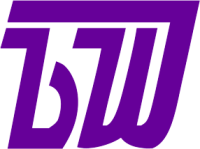 Baldwin-Whitehall School DistrictUNIT OF INSTRUCTION OVERVIEWCourse Title:Course Code:Course Code:Pre-requisites:Time Allocated Per Unit:(Based on 165 days of instruction)Time Allocated Per Unit:(Based on 165 days of instruction)Time Allocated Per Unit:(Based on 165 days of instruction)Authors:Last Updated:Reviewed by:Date Entered:What information would accurately and articulately describe what students will know and be able to do as a result of this course?Is the description worded in such a way that it is engaging and interesting to both students and parents?Does the description provide the essential skills and competencies that students will be able to demonstrate upon successful completion of the course?Does the description mention the duration of the course?Does the description use the title of the course within it?Does the description specifically communicate expectations of students?Unit Title 1Instructional Days NeededCompetencies/Academic StandardsWhat relevant goals (e.g., content standards, course or program objectives, learning outcomes) will this design address?Select specific standards or assessment anchors that address the core of instruction.Use Common Core, PA Academic Standards, Keystone Assessment Anchors, etc., as appropriate.Competencies/Academic StandardsWhat relevant goals (e.g., content standards, course or program objectives, learning outcomes) will this design address?Select specific standards or assessment anchors that address the core of instruction.Use Common Core, PA Academic Standards, Keystone Assessment Anchors, etc., as appropriate.Competencies/Academic StandardsWhat relevant goals (e.g., content standards, course or program objectives, learning outcomes) will this design address?Select specific standards or assessment anchors that address the core of instruction.Use Common Core, PA Academic Standards, Keystone Assessment Anchors, etc., as appropriate.Competencies/Academic StandardsWhat relevant goals (e.g., content standards, course or program objectives, learning outcomes) will this design address?Select specific standards or assessment anchors that address the core of instruction.Use Common Core, PA Academic Standards, Keystone Assessment Anchors, etc., as appropriate.Big Ideas: Students will understand that: What are the big ideas?What specific understandings about them are desired?What misunderstandings are predictable? Big ideas help students make sense of confusing experiences and seemingly isolated facts.Write big ideas in statement form, each with a new bullet point.Big Ideas: Students will understand that: What are the big ideas?What specific understandings about them are desired?What misunderstandings are predictable? Big ideas help students make sense of confusing experiences and seemingly isolated facts.Write big ideas in statement form, each with a new bullet point.Big Ideas: Students will understand that: What are the big ideas?What specific understandings about them are desired?What misunderstandings are predictable? Big ideas help students make sense of confusing experiences and seemingly isolated facts.Write big ideas in statement form, each with a new bullet point.Big Ideas: Students will understand that: What are the big ideas?What specific understandings about them are desired?What misunderstandings are predictable? Big ideas help students make sense of confusing experiences and seemingly isolated facts.Write big ideas in statement form, each with a new bullet point.Essential Questions: What provocative questions will foster inquiry, understanding, and transfer of learning?Essential questions are always written in question format.Essential questions should be overarching in nature and written in language that is readily understandable.Please list only 2-3 essential questions in a unit of instruction.Use SAS to help identify the standards, anchors and eligible content that are aligned to the unit’s essential questions.List each question in bulleted form.Essential Questions: What provocative questions will foster inquiry, understanding, and transfer of learning?Essential questions are always written in question format.Essential questions should be overarching in nature and written in language that is readily understandable.Please list only 2-3 essential questions in a unit of instruction.Use SAS to help identify the standards, anchors and eligible content that are aligned to the unit’s essential questions.List each question in bulleted form.Essential Questions: What provocative questions will foster inquiry, understanding, and transfer of learning?Essential questions are always written in question format.Essential questions should be overarching in nature and written in language that is readily understandable.Please list only 2-3 essential questions in a unit of instruction.Use SAS to help identify the standards, anchors and eligible content that are aligned to the unit’s essential questions.List each question in bulleted form.Essential Questions: What provocative questions will foster inquiry, understanding, and transfer of learning?Essential questions are always written in question format.Essential questions should be overarching in nature and written in language that is readily understandable.Please list only 2-3 essential questions in a unit of instruction.Use SAS to help identify the standards, anchors and eligible content that are aligned to the unit’s essential questions.List each question in bulleted form.Essential Skills/Objectives:Students will be skilled at:What should students eventually be able to do as a result of such knowledge?  Essential skills/objectives should be written in statement form.Essential skills/objectives should contain verbs from Webb’s Depth of Knowledge and lead to higher order thinking. List each skill on a new line with a bullet point.Essential Skills/Objectives:Students will be skilled at:What should students eventually be able to do as a result of such knowledge?  Essential skills/objectives should be written in statement form.Essential skills/objectives should contain verbs from Webb’s Depth of Knowledge and lead to higher order thinking. List each skill on a new line with a bullet point.Essential Skills/Objectives:Students will be skilled at:What should students eventually be able to do as a result of such knowledge?  Essential skills/objectives should be written in statement form.Essential skills/objectives should contain verbs from Webb’s Depth of Knowledge and lead to higher order thinking. List each skill on a new line with a bullet point.Essential Skills/Objectives:Students will be skilled at:What should students eventually be able to do as a result of such knowledge?  Essential skills/objectives should be written in statement form.Essential skills/objectives should contain verbs from Webb’s Depth of Knowledge and lead to higher order thinking. List each skill on a new line with a bullet point.Knowledge:Students will know:What key knowledge will students acquire as a result of this unit?Knowledge statements should be written in sentence form.Knowledge statements should contain nouns and key information from the unit.List each concept on a new line with a bullet point.Knowledge:Students will know:What key knowledge will students acquire as a result of this unit?Knowledge statements should be written in sentence form.Knowledge statements should contain nouns and key information from the unit.List each concept on a new line with a bullet point.Knowledge:Students will know:What key knowledge will students acquire as a result of this unit?Knowledge statements should be written in sentence form.Knowledge statements should contain nouns and key information from the unit.List each concept on a new line with a bullet point.Knowledge:Students will know:What key knowledge will students acquire as a result of this unit?Knowledge statements should be written in sentence form.Knowledge statements should contain nouns and key information from the unit.List each concept on a new line with a bullet point.Learning ActivitiesStudents will work toward mastery of the desired outcomes by participating in:Through what activities (academic prompts, observations, Socratic seminars, research, homework, journals, etc.) will students be able work toward achievement of the desired results?Select the types of activities that would best enable students to work toward achievement of the desired results throughout the unit.List each activity on a separate line as a bullet point.Learning ActivitiesStudents will work toward mastery of the desired outcomes by participating in:Through what activities (academic prompts, observations, Socratic seminars, research, homework, journals, etc.) will students be able work toward achievement of the desired results?Select the types of activities that would best enable students to work toward achievement of the desired results throughout the unit.List each activity on a separate line as a bullet point.Learning ActivitiesStudents will work toward mastery of the desired outcomes by participating in:Through what activities (academic prompts, observations, Socratic seminars, research, homework, journals, etc.) will students be able work toward achievement of the desired results?Select the types of activities that would best enable students to work toward achievement of the desired results throughout the unit.List each activity on a separate line as a bullet point.Learning ActivitiesStudents will work toward mastery of the desired outcomes by participating in:Through what activities (academic prompts, observations, Socratic seminars, research, homework, journals, etc.) will students be able work toward achievement of the desired results?Select the types of activities that would best enable students to work toward achievement of the desired results throughout the unit.List each activity on a separate line as a bullet point.Performance Tasks/Major Assessments:Students will demonstrate understanding:Through what authentic performance tasks will students demonstrate the desired understandings?What type of assessment would best measure knowledge (i.e. Summative, Formative etc.)?By what criteria will performances of understanding be judged?  Select the type of assessment that would best measure student knowledge and skills. Write a brief description of the assessment.Attach/upload a copy of the common major assessments for the unit of instruction.Attach/upload a copy of the tool that would be used to evaluate student performance (rubric, etc.).Performance Tasks/Major Assessments:Students will demonstrate understanding:Through what authentic performance tasks will students demonstrate the desired understandings?What type of assessment would best measure knowledge (i.e. Summative, Formative etc.)?By what criteria will performances of understanding be judged?  Select the type of assessment that would best measure student knowledge and skills. Write a brief description of the assessment.Attach/upload a copy of the common major assessments for the unit of instruction.Attach/upload a copy of the tool that would be used to evaluate student performance (rubric, etc.).Performance Tasks/Major Assessments:Students will demonstrate understanding:Through what authentic performance tasks will students demonstrate the desired understandings?What type of assessment would best measure knowledge (i.e. Summative, Formative etc.)?By what criteria will performances of understanding be judged?  Select the type of assessment that would best measure student knowledge and skills. Write a brief description of the assessment.Attach/upload a copy of the common major assessments for the unit of instruction.Attach/upload a copy of the tool that would be used to evaluate student performance (rubric, etc.).Performance Tasks/Major Assessments:Students will demonstrate understanding:Through what authentic performance tasks will students demonstrate the desired understandings?What type of assessment would best measure knowledge (i.e. Summative, Formative etc.)?By what criteria will performances of understanding be judged?  Select the type of assessment that would best measure student knowledge and skills. Write a brief description of the assessment.Attach/upload a copy of the common major assessments for the unit of instruction.Attach/upload a copy of the tool that would be used to evaluate student performance (rubric, etc.).Essential Vocabulary & Definitions:Which essential vocabulary words should every student be able to use?  Limit Essential Vocabulary to a maximum of 10 words per unit.  Use primarily Tier 3 Vocabulary in your list.List each Essential Vocabulary term on a separate line as a bullet point.Essential Vocabulary & Definitions:Which essential vocabulary words should every student be able to use?  Limit Essential Vocabulary to a maximum of 10 words per unit.  Use primarily Tier 3 Vocabulary in your list.List each Essential Vocabulary term on a separate line as a bullet point.Essential Vocabulary & Definitions:Which essential vocabulary words should every student be able to use?  Limit Essential Vocabulary to a maximum of 10 words per unit.  Use primarily Tier 3 Vocabulary in your list.List each Essential Vocabulary term on a separate line as a bullet point.Essential Vocabulary & Definitions:Which essential vocabulary words should every student be able to use?  Limit Essential Vocabulary to a maximum of 10 words per unit.  Use primarily Tier 3 Vocabulary in your list.List each Essential Vocabulary term on a separate line as a bullet point.Instructional Materials, Equipment, and TechnologiesWhat resources (textbooks, supplemental materials, shared resources, software, technology, etc.) best support learning in this unit?What items or strategies will be used for differentiation?List any instructional materials and resources that will be used to support learning in this unit.For print works, audio and video materials, software, etc., list the item in MLA format.List each resource on a separate line as a bullet point.Instructional Materials, Equipment, and TechnologiesWhat resources (textbooks, supplemental materials, shared resources, software, technology, etc.) best support learning in this unit?What items or strategies will be used for differentiation?List any instructional materials and resources that will be used to support learning in this unit.For print works, audio and video materials, software, etc., list the item in MLA format.List each resource on a separate line as a bullet point.Instructional Materials, Equipment, and TechnologiesWhat resources (textbooks, supplemental materials, shared resources, software, technology, etc.) best support learning in this unit?What items or strategies will be used for differentiation?List any instructional materials and resources that will be used to support learning in this unit.For print works, audio and video materials, software, etc., list the item in MLA format.List each resource on a separate line as a bullet point.Instructional Materials, Equipment, and TechnologiesWhat resources (textbooks, supplemental materials, shared resources, software, technology, etc.) best support learning in this unit?What items or strategies will be used for differentiation?List any instructional materials and resources that will be used to support learning in this unit.For print works, audio and video materials, software, etc., list the item in MLA format.List each resource on a separate line as a bullet point.Unit Title 2Instructional Days NeededCompetencies/Academic StandardsWhat relevant goals (e.g., content standards, course or program objectives, learning outcomes) will this design address?Select specific standards or assessment anchors that address the core of instruction.Use Common Core, PA Academic Standards, Keystone Assessment Anchors, etc., as appropriate.Competencies/Academic StandardsWhat relevant goals (e.g., content standards, course or program objectives, learning outcomes) will this design address?Select specific standards or assessment anchors that address the core of instruction.Use Common Core, PA Academic Standards, Keystone Assessment Anchors, etc., as appropriate.Competencies/Academic StandardsWhat relevant goals (e.g., content standards, course or program objectives, learning outcomes) will this design address?Select specific standards or assessment anchors that address the core of instruction.Use Common Core, PA Academic Standards, Keystone Assessment Anchors, etc., as appropriate.Competencies/Academic StandardsWhat relevant goals (e.g., content standards, course or program objectives, learning outcomes) will this design address?Select specific standards or assessment anchors that address the core of instruction.Use Common Core, PA Academic Standards, Keystone Assessment Anchors, etc., as appropriate.Big Ideas: Students will understand that: What are the big ideas?What specific understandings about them are desired?What misunderstandings are predictable? Big ideas help students make sense of confusing experiences and seemingly isolated facts.Write big ideas in statement form, each with a new bullet point.Big Ideas: Students will understand that: What are the big ideas?What specific understandings about them are desired?What misunderstandings are predictable? Big ideas help students make sense of confusing experiences and seemingly isolated facts.Write big ideas in statement form, each with a new bullet point.Big Ideas: Students will understand that: What are the big ideas?What specific understandings about them are desired?What misunderstandings are predictable? Big ideas help students make sense of confusing experiences and seemingly isolated facts.Write big ideas in statement form, each with a new bullet point.Big Ideas: Students will understand that: What are the big ideas?What specific understandings about them are desired?What misunderstandings are predictable? Big ideas help students make sense of confusing experiences and seemingly isolated facts.Write big ideas in statement form, each with a new bullet point.Essential Questions: What provocative questions will foster inquiry, understanding, and transfer of learning?Essential questions are always written in question format.Essential questions should be overarching in nature and written in language that is readily understandable.Please list only 2-3 essential questions in a unit of instruction.Use SAS to help identify the standards, anchors and eligible content that are aligned to the unit’s essential questions.List each question in bulleted form.Essential Questions: What provocative questions will foster inquiry, understanding, and transfer of learning?Essential questions are always written in question format.Essential questions should be overarching in nature and written in language that is readily understandable.Please list only 2-3 essential questions in a unit of instruction.Use SAS to help identify the standards, anchors and eligible content that are aligned to the unit’s essential questions.List each question in bulleted form.Essential Questions: What provocative questions will foster inquiry, understanding, and transfer of learning?Essential questions are always written in question format.Essential questions should be overarching in nature and written in language that is readily understandable.Please list only 2-3 essential questions in a unit of instruction.Use SAS to help identify the standards, anchors and eligible content that are aligned to the unit’s essential questions.List each question in bulleted form.Essential Questions: What provocative questions will foster inquiry, understanding, and transfer of learning?Essential questions are always written in question format.Essential questions should be overarching in nature and written in language that is readily understandable.Please list only 2-3 essential questions in a unit of instruction.Use SAS to help identify the standards, anchors and eligible content that are aligned to the unit’s essential questions.List each question in bulleted form.Essential Skills/Objectives:Students will be skilled at:What should students eventually be able to do as a result of such knowledge?  Essential skills/objectives should be written in statement form.Essential skills/objectives should contain verbs from Webb’s Depth of Knowledge and lead to higher order thinking. List each skill on a new line with a bullet point.Essential Skills/Objectives:Students will be skilled at:What should students eventually be able to do as a result of such knowledge?  Essential skills/objectives should be written in statement form.Essential skills/objectives should contain verbs from Webb’s Depth of Knowledge and lead to higher order thinking. List each skill on a new line with a bullet point.Essential Skills/Objectives:Students will be skilled at:What should students eventually be able to do as a result of such knowledge?  Essential skills/objectives should be written in statement form.Essential skills/objectives should contain verbs from Webb’s Depth of Knowledge and lead to higher order thinking. List each skill on a new line with a bullet point.Essential Skills/Objectives:Students will be skilled at:What should students eventually be able to do as a result of such knowledge?  Essential skills/objectives should be written in statement form.Essential skills/objectives should contain verbs from Webb’s Depth of Knowledge and lead to higher order thinking. List each skill on a new line with a bullet point.Knowledge:Students will know:What key knowledge will students acquire as a result of this unit?Knowledge statements should be written in sentence form.Knowledge statements should contain nouns and key information from the unit.List each concept on a new line with a bullet point.Knowledge:Students will know:What key knowledge will students acquire as a result of this unit?Knowledge statements should be written in sentence form.Knowledge statements should contain nouns and key information from the unit.List each concept on a new line with a bullet point.Knowledge:Students will know:What key knowledge will students acquire as a result of this unit?Knowledge statements should be written in sentence form.Knowledge statements should contain nouns and key information from the unit.List each concept on a new line with a bullet point.Knowledge:Students will know:What key knowledge will students acquire as a result of this unit?Knowledge statements should be written in sentence form.Knowledge statements should contain nouns and key information from the unit.List each concept on a new line with a bullet point.Learning ActivitiesStudents will work toward mastery of the desired outcomes by participating in:Through what activities (academic prompts, observations, Socratic seminars, research, homework, journals, etc.) will students be able work toward achievement of the desired results?Select the types of activities that would best enable students to work toward achievement of the desired results throughout the unit.List each activity on a separate line as a bullet point.Learning ActivitiesStudents will work toward mastery of the desired outcomes by participating in:Through what activities (academic prompts, observations, Socratic seminars, research, homework, journals, etc.) will students be able work toward achievement of the desired results?Select the types of activities that would best enable students to work toward achievement of the desired results throughout the unit.List each activity on a separate line as a bullet point.Learning ActivitiesStudents will work toward mastery of the desired outcomes by participating in:Through what activities (academic prompts, observations, Socratic seminars, research, homework, journals, etc.) will students be able work toward achievement of the desired results?Select the types of activities that would best enable students to work toward achievement of the desired results throughout the unit.List each activity on a separate line as a bullet point.Learning ActivitiesStudents will work toward mastery of the desired outcomes by participating in:Through what activities (academic prompts, observations, Socratic seminars, research, homework, journals, etc.) will students be able work toward achievement of the desired results?Select the types of activities that would best enable students to work toward achievement of the desired results throughout the unit.List each activity on a separate line as a bullet point.Performance Tasks/Major Assessments:Students will demonstrate understanding:Through what authentic performance tasks will students demonstrate the desired understandings?What type of assessment would best measure knowledge (i.e. Summative, Formative etc.)?By what criteria will performances of understanding be judged?  Select the type of assessment that would best measure student knowledge and skills. Write a brief description of the assessment.Attach/upload a copy of the common major assessments for the unit of instruction.Attach/upload a copy of the tool that would be used to evaluate student performance (rubric, etc.).Performance Tasks/Major Assessments:Students will demonstrate understanding:Through what authentic performance tasks will students demonstrate the desired understandings?What type of assessment would best measure knowledge (i.e. Summative, Formative etc.)?By what criteria will performances of understanding be judged?  Select the type of assessment that would best measure student knowledge and skills. Write a brief description of the assessment.Attach/upload a copy of the common major assessments for the unit of instruction.Attach/upload a copy of the tool that would be used to evaluate student performance (rubric, etc.).Performance Tasks/Major Assessments:Students will demonstrate understanding:Through what authentic performance tasks will students demonstrate the desired understandings?What type of assessment would best measure knowledge (i.e. Summative, Formative etc.)?By what criteria will performances of understanding be judged?  Select the type of assessment that would best measure student knowledge and skills. Write a brief description of the assessment.Attach/upload a copy of the common major assessments for the unit of instruction.Attach/upload a copy of the tool that would be used to evaluate student performance (rubric, etc.).Performance Tasks/Major Assessments:Students will demonstrate understanding:Through what authentic performance tasks will students demonstrate the desired understandings?What type of assessment would best measure knowledge (i.e. Summative, Formative etc.)?By what criteria will performances of understanding be judged?  Select the type of assessment that would best measure student knowledge and skills. Write a brief description of the assessment.Attach/upload a copy of the common major assessments for the unit of instruction.Attach/upload a copy of the tool that would be used to evaluate student performance (rubric, etc.).Essential Vocabulary & Definitions:Which essential vocabulary words should every student be able to use?  Limit Essential Vocabulary to a maximum of 10 words per unit.  Use primarily Tier 3 Vocabulary in your list.List each Essential Vocabulary term on a separate line as a bullet point.Essential Vocabulary & Definitions:Which essential vocabulary words should every student be able to use?  Limit Essential Vocabulary to a maximum of 10 words per unit.  Use primarily Tier 3 Vocabulary in your list.List each Essential Vocabulary term on a separate line as a bullet point.Essential Vocabulary & Definitions:Which essential vocabulary words should every student be able to use?  Limit Essential Vocabulary to a maximum of 10 words per unit.  Use primarily Tier 3 Vocabulary in your list.List each Essential Vocabulary term on a separate line as a bullet point.Essential Vocabulary & Definitions:Which essential vocabulary words should every student be able to use?  Limit Essential Vocabulary to a maximum of 10 words per unit.  Use primarily Tier 3 Vocabulary in your list.List each Essential Vocabulary term on a separate line as a bullet point.Instructional Materials, Equipment, and TechnologiesWhat resources (textbooks, supplemental materials, shared resources, software, technology, etc.) best support learning in this unit?What items or strategies will be used for differentiation?List any instructional materials and resources that will be used to support learning in this unit.For print works, audio and video materials, software, etc., list the item in MLA format.List each resource on a separate line as a bullet point.Instructional Materials, Equipment, and TechnologiesWhat resources (textbooks, supplemental materials, shared resources, software, technology, etc.) best support learning in this unit?What items or strategies will be used for differentiation?List any instructional materials and resources that will be used to support learning in this unit.For print works, audio and video materials, software, etc., list the item in MLA format.List each resource on a separate line as a bullet point.Instructional Materials, Equipment, and TechnologiesWhat resources (textbooks, supplemental materials, shared resources, software, technology, etc.) best support learning in this unit?What items or strategies will be used for differentiation?List any instructional materials and resources that will be used to support learning in this unit.For print works, audio and video materials, software, etc., list the item in MLA format.List each resource on a separate line as a bullet point.Instructional Materials, Equipment, and TechnologiesWhat resources (textbooks, supplemental materials, shared resources, software, technology, etc.) best support learning in this unit?What items or strategies will be used for differentiation?List any instructional materials and resources that will be used to support learning in this unit.For print works, audio and video materials, software, etc., list the item in MLA format.List each resource on a separate line as a bullet point.Unit Title 3Instructional Days NeededCompetencies/Academic StandardsWhat relevant goals (e.g., content standards, course or program objectives, learning outcomes) will this design address?Select specific standards or assessment anchors that address the core of instruction.Use Common Core, PA Academic Standards, Keystone Assessment Anchors, etc., as appropriate.Competencies/Academic StandardsWhat relevant goals (e.g., content standards, course or program objectives, learning outcomes) will this design address?Select specific standards or assessment anchors that address the core of instruction.Use Common Core, PA Academic Standards, Keystone Assessment Anchors, etc., as appropriate.Competencies/Academic StandardsWhat relevant goals (e.g., content standards, course or program objectives, learning outcomes) will this design address?Select specific standards or assessment anchors that address the core of instruction.Use Common Core, PA Academic Standards, Keystone Assessment Anchors, etc., as appropriate.Competencies/Academic StandardsWhat relevant goals (e.g., content standards, course or program objectives, learning outcomes) will this design address?Select specific standards or assessment anchors that address the core of instruction.Use Common Core, PA Academic Standards, Keystone Assessment Anchors, etc., as appropriate.Big Ideas: Students will understand that: What are the big ideas?What specific understandings about them are desired?What misunderstandings are predictable? Big ideas help students make sense of confusing experiences and seemingly isolated facts.Write big ideas in statement form, each with a new bullet point.Big Ideas: Students will understand that: What are the big ideas?What specific understandings about them are desired?What misunderstandings are predictable? Big ideas help students make sense of confusing experiences and seemingly isolated facts.Write big ideas in statement form, each with a new bullet point.Big Ideas: Students will understand that: What are the big ideas?What specific understandings about them are desired?What misunderstandings are predictable? Big ideas help students make sense of confusing experiences and seemingly isolated facts.Write big ideas in statement form, each with a new bullet point.Big Ideas: Students will understand that: What are the big ideas?What specific understandings about them are desired?What misunderstandings are predictable? Big ideas help students make sense of confusing experiences and seemingly isolated facts.Write big ideas in statement form, each with a new bullet point.Essential Questions: What provocative questions will foster inquiry, understanding, and transfer of learning?Essential questions are always written in question format.Essential questions should be overarching in nature and written in language that is readily understandable.Please list only 2-3 essential questions in a unit of instruction.Use SAS to help identify the standards, anchors and eligible content that are aligned to the unit’s essential questions.List each question in bulleted form.Essential Questions: What provocative questions will foster inquiry, understanding, and transfer of learning?Essential questions are always written in question format.Essential questions should be overarching in nature and written in language that is readily understandable.Please list only 2-3 essential questions in a unit of instruction.Use SAS to help identify the standards, anchors and eligible content that are aligned to the unit’s essential questions.List each question in bulleted form.Essential Questions: What provocative questions will foster inquiry, understanding, and transfer of learning?Essential questions are always written in question format.Essential questions should be overarching in nature and written in language that is readily understandable.Please list only 2-3 essential questions in a unit of instruction.Use SAS to help identify the standards, anchors and eligible content that are aligned to the unit’s essential questions.List each question in bulleted form.Essential Questions: What provocative questions will foster inquiry, understanding, and transfer of learning?Essential questions are always written in question format.Essential questions should be overarching in nature and written in language that is readily understandable.Please list only 2-3 essential questions in a unit of instruction.Use SAS to help identify the standards, anchors and eligible content that are aligned to the unit’s essential questions.List each question in bulleted form.Essential Skills/Objectives:Students will be skilled at:What should students eventually be able to do as a result of such knowledge?  Essential skills/objectives should be written in statement form.Essential skills/objectives should contain verbs from Webb’s Depth of Knowledge and lead to higher order thinking. List each skill on a new line with a bullet point.Essential Skills/Objectives:Students will be skilled at:What should students eventually be able to do as a result of such knowledge?  Essential skills/objectives should be written in statement form.Essential skills/objectives should contain verbs from Webb’s Depth of Knowledge and lead to higher order thinking. List each skill on a new line with a bullet point.Essential Skills/Objectives:Students will be skilled at:What should students eventually be able to do as a result of such knowledge?  Essential skills/objectives should be written in statement form.Essential skills/objectives should contain verbs from Webb’s Depth of Knowledge and lead to higher order thinking. List each skill on a new line with a bullet point.Essential Skills/Objectives:Students will be skilled at:What should students eventually be able to do as a result of such knowledge?  Essential skills/objectives should be written in statement form.Essential skills/objectives should contain verbs from Webb’s Depth of Knowledge and lead to higher order thinking. List each skill on a new line with a bullet point.Knowledge:Students will know:What key knowledge will students acquire as a result of this unit?Knowledge statements should be written in sentence form.Knowledge statements should contain nouns and key information from the unit.List each concept on a new line with a bullet point.Knowledge:Students will know:What key knowledge will students acquire as a result of this unit?Knowledge statements should be written in sentence form.Knowledge statements should contain nouns and key information from the unit.List each concept on a new line with a bullet point.Knowledge:Students will know:What key knowledge will students acquire as a result of this unit?Knowledge statements should be written in sentence form.Knowledge statements should contain nouns and key information from the unit.List each concept on a new line with a bullet point.Knowledge:Students will know:What key knowledge will students acquire as a result of this unit?Knowledge statements should be written in sentence form.Knowledge statements should contain nouns and key information from the unit.List each concept on a new line with a bullet point.Learning ActivitiesStudents will work toward mastery of the desired outcomes by participating in:Through what activities (academic prompts, observations, Socratic seminars, research, homework, journals, etc.) will students be able work toward achievement of the desired results?Select the types of activities that would best enable students to work toward achievement of the desired results throughout the unit.List each activity on a separate line as a bullet point.Learning ActivitiesStudents will work toward mastery of the desired outcomes by participating in:Through what activities (academic prompts, observations, Socratic seminars, research, homework, journals, etc.) will students be able work toward achievement of the desired results?Select the types of activities that would best enable students to work toward achievement of the desired results throughout the unit.List each activity on a separate line as a bullet point.Learning ActivitiesStudents will work toward mastery of the desired outcomes by participating in:Through what activities (academic prompts, observations, Socratic seminars, research, homework, journals, etc.) will students be able work toward achievement of the desired results?Select the types of activities that would best enable students to work toward achievement of the desired results throughout the unit.List each activity on a separate line as a bullet point.Learning ActivitiesStudents will work toward mastery of the desired outcomes by participating in:Through what activities (academic prompts, observations, Socratic seminars, research, homework, journals, etc.) will students be able work toward achievement of the desired results?Select the types of activities that would best enable students to work toward achievement of the desired results throughout the unit.List each activity on a separate line as a bullet point.Performance Tasks/Major Assessments:Students will demonstrate understanding:Through what authentic performance tasks will students demonstrate the desired understandings?What type of assessment would best measure knowledge (i.e. Summative, Formative etc.)?By what criteria will performances of understanding be judged?  Select the type of assessment that would best measure student knowledge and skills. Write a brief description of the assessment.Attach/upload a copy of the common major assessments for the unit of instruction.Attach/upload a copy of the tool that would be used to evaluate student performance (rubric, etc.).Performance Tasks/Major Assessments:Students will demonstrate understanding:Through what authentic performance tasks will students demonstrate the desired understandings?What type of assessment would best measure knowledge (i.e. Summative, Formative etc.)?By what criteria will performances of understanding be judged?  Select the type of assessment that would best measure student knowledge and skills. Write a brief description of the assessment.Attach/upload a copy of the common major assessments for the unit of instruction.Attach/upload a copy of the tool that would be used to evaluate student performance (rubric, etc.).Performance Tasks/Major Assessments:Students will demonstrate understanding:Through what authentic performance tasks will students demonstrate the desired understandings?What type of assessment would best measure knowledge (i.e. Summative, Formative etc.)?By what criteria will performances of understanding be judged?  Select the type of assessment that would best measure student knowledge and skills. Write a brief description of the assessment.Attach/upload a copy of the common major assessments for the unit of instruction.Attach/upload a copy of the tool that would be used to evaluate student performance (rubric, etc.).Performance Tasks/Major Assessments:Students will demonstrate understanding:Through what authentic performance tasks will students demonstrate the desired understandings?What type of assessment would best measure knowledge (i.e. Summative, Formative etc.)?By what criteria will performances of understanding be judged?  Select the type of assessment that would best measure student knowledge and skills. Write a brief description of the assessment.Attach/upload a copy of the common major assessments for the unit of instruction.Attach/upload a copy of the tool that would be used to evaluate student performance (rubric, etc.).Essential Vocabulary & Definitions:Which essential vocabulary words should every student be able to use?  Limit Essential Vocabulary to a maximum of 10 words per unit.  Use primarily Tier 3 Vocabulary in your list.List each Essential Vocabulary term on a separate line as a bullet point.Essential Vocabulary & Definitions:Which essential vocabulary words should every student be able to use?  Limit Essential Vocabulary to a maximum of 10 words per unit.  Use primarily Tier 3 Vocabulary in your list.List each Essential Vocabulary term on a separate line as a bullet point.Essential Vocabulary & Definitions:Which essential vocabulary words should every student be able to use?  Limit Essential Vocabulary to a maximum of 10 words per unit.  Use primarily Tier 3 Vocabulary in your list.List each Essential Vocabulary term on a separate line as a bullet point.Essential Vocabulary & Definitions:Which essential vocabulary words should every student be able to use?  Limit Essential Vocabulary to a maximum of 10 words per unit.  Use primarily Tier 3 Vocabulary in your list.List each Essential Vocabulary term on a separate line as a bullet point.Instructional Materials, Equipment, and TechnologiesWhat resources (textbooks, supplemental materials, shared resources, software, technology, etc.) best support learning in this unit?What items or strategies will be used for differentiation?List any instructional materials and resources that will be used to support learning in this unit.For print works, audio and video materials, software, etc., list the item in MLA format.List each resource on a separate line as a bullet point.Instructional Materials, Equipment, and TechnologiesWhat resources (textbooks, supplemental materials, shared resources, software, technology, etc.) best support learning in this unit?What items or strategies will be used for differentiation?List any instructional materials and resources that will be used to support learning in this unit.For print works, audio and video materials, software, etc., list the item in MLA format.List each resource on a separate line as a bullet point.Instructional Materials, Equipment, and TechnologiesWhat resources (textbooks, supplemental materials, shared resources, software, technology, etc.) best support learning in this unit?What items or strategies will be used for differentiation?List any instructional materials and resources that will be used to support learning in this unit.For print works, audio and video materials, software, etc., list the item in MLA format.List each resource on a separate line as a bullet point.Instructional Materials, Equipment, and TechnologiesWhat resources (textbooks, supplemental materials, shared resources, software, technology, etc.) best support learning in this unit?What items or strategies will be used for differentiation?List any instructional materials and resources that will be used to support learning in this unit.For print works, audio and video materials, software, etc., list the item in MLA format.List each resource on a separate line as a bullet point.Unit Title 4Instructional Days NeededCompetencies/Academic StandardsWhat relevant goals (e.g., content standards, course or program objectives, learning outcomes) will this design address?Select specific standards or assessment anchors that address the core of instruction.Use Common Core, PA Academic Standards, Keystone Assessment Anchors, etc., as appropriate.Competencies/Academic StandardsWhat relevant goals (e.g., content standards, course or program objectives, learning outcomes) will this design address?Select specific standards or assessment anchors that address the core of instruction.Use Common Core, PA Academic Standards, Keystone Assessment Anchors, etc., as appropriate.Competencies/Academic StandardsWhat relevant goals (e.g., content standards, course or program objectives, learning outcomes) will this design address?Select specific standards or assessment anchors that address the core of instruction.Use Common Core, PA Academic Standards, Keystone Assessment Anchors, etc., as appropriate.Competencies/Academic StandardsWhat relevant goals (e.g., content standards, course or program objectives, learning outcomes) will this design address?Select specific standards or assessment anchors that address the core of instruction.Use Common Core, PA Academic Standards, Keystone Assessment Anchors, etc., as appropriate.Big Ideas: Students will understand that: What are the big ideas?What specific understandings about them are desired?What misunderstandings are predictable? Big ideas help students make sense of confusing experiences and seemingly isolated facts.Write big ideas in statement form, each with a new bullet point.Big Ideas: Students will understand that: What are the big ideas?What specific understandings about them are desired?What misunderstandings are predictable? Big ideas help students make sense of confusing experiences and seemingly isolated facts.Write big ideas in statement form, each with a new bullet point.Big Ideas: Students will understand that: What are the big ideas?What specific understandings about them are desired?What misunderstandings are predictable? Big ideas help students make sense of confusing experiences and seemingly isolated facts.Write big ideas in statement form, each with a new bullet point.Big Ideas: Students will understand that: What are the big ideas?What specific understandings about them are desired?What misunderstandings are predictable? Big ideas help students make sense of confusing experiences and seemingly isolated facts.Write big ideas in statement form, each with a new bullet point.Essential Questions: What provocative questions will foster inquiry, understanding, and transfer of learning?Essential questions are always written in question format.Essential questions should be overarching in nature and written in language that is readily understandable.Please list only 2-3 essential questions in a unit of instruction.Use SAS to help identify the standards, anchors and eligible content that are aligned to the unit’s essential questions.List each question in bulleted form.Essential Questions: What provocative questions will foster inquiry, understanding, and transfer of learning?Essential questions are always written in question format.Essential questions should be overarching in nature and written in language that is readily understandable.Please list only 2-3 essential questions in a unit of instruction.Use SAS to help identify the standards, anchors and eligible content that are aligned to the unit’s essential questions.List each question in bulleted form.Essential Questions: What provocative questions will foster inquiry, understanding, and transfer of learning?Essential questions are always written in question format.Essential questions should be overarching in nature and written in language that is readily understandable.Please list only 2-3 essential questions in a unit of instruction.Use SAS to help identify the standards, anchors and eligible content that are aligned to the unit’s essential questions.List each question in bulleted form.Essential Questions: What provocative questions will foster inquiry, understanding, and transfer of learning?Essential questions are always written in question format.Essential questions should be overarching in nature and written in language that is readily understandable.Please list only 2-3 essential questions in a unit of instruction.Use SAS to help identify the standards, anchors and eligible content that are aligned to the unit’s essential questions.List each question in bulleted form.Essential Skills/Objectives:Students will be skilled at:What should students eventually be able to do as a result of such knowledge?  Essential skills/objectives should be written in statement form.Essential skills/objectives should contain verbs from Webb’s Depth of Knowledge and lead to higher order thinking. List each skill on a new line with a bullet point.Essential Skills/Objectives:Students will be skilled at:What should students eventually be able to do as a result of such knowledge?  Essential skills/objectives should be written in statement form.Essential skills/objectives should contain verbs from Webb’s Depth of Knowledge and lead to higher order thinking. List each skill on a new line with a bullet point.Essential Skills/Objectives:Students will be skilled at:What should students eventually be able to do as a result of such knowledge?  Essential skills/objectives should be written in statement form.Essential skills/objectives should contain verbs from Webb’s Depth of Knowledge and lead to higher order thinking. List each skill on a new line with a bullet point.Essential Skills/Objectives:Students will be skilled at:What should students eventually be able to do as a result of such knowledge?  Essential skills/objectives should be written in statement form.Essential skills/objectives should contain verbs from Webb’s Depth of Knowledge and lead to higher order thinking. List each skill on a new line with a bullet point.Knowledge:Students will know:What key knowledge will students acquire as a result of this unit?Knowledge statements should be written in sentence form.Knowledge statements should contain nouns and key information from the unit.List each concept on a new line with a bullet point.Knowledge:Students will know:What key knowledge will students acquire as a result of this unit?Knowledge statements should be written in sentence form.Knowledge statements should contain nouns and key information from the unit.List each concept on a new line with a bullet point.Knowledge:Students will know:What key knowledge will students acquire as a result of this unit?Knowledge statements should be written in sentence form.Knowledge statements should contain nouns and key information from the unit.List each concept on a new line with a bullet point.Knowledge:Students will know:What key knowledge will students acquire as a result of this unit?Knowledge statements should be written in sentence form.Knowledge statements should contain nouns and key information from the unit.List each concept on a new line with a bullet point.Learning ActivitiesStudents will work toward mastery of the desired outcomes by participating in:Through what activities (academic prompts, observations, Socratic seminars, research, homework, journals, etc.) will students be able work toward achievement of the desired results?Select the types of activities that would best enable students to work toward achievement of the desired results throughout the unit.List each activity on a separate line as a bullet point.Learning ActivitiesStudents will work toward mastery of the desired outcomes by participating in:Through what activities (academic prompts, observations, Socratic seminars, research, homework, journals, etc.) will students be able work toward achievement of the desired results?Select the types of activities that would best enable students to work toward achievement of the desired results throughout the unit.List each activity on a separate line as a bullet point.Learning ActivitiesStudents will work toward mastery of the desired outcomes by participating in:Through what activities (academic prompts, observations, Socratic seminars, research, homework, journals, etc.) will students be able work toward achievement of the desired results?Select the types of activities that would best enable students to work toward achievement of the desired results throughout the unit.List each activity on a separate line as a bullet point.Learning ActivitiesStudents will work toward mastery of the desired outcomes by participating in:Through what activities (academic prompts, observations, Socratic seminars, research, homework, journals, etc.) will students be able work toward achievement of the desired results?Select the types of activities that would best enable students to work toward achievement of the desired results throughout the unit.List each activity on a separate line as a bullet point.Performance Tasks/Major Assessments:Students will demonstrate understanding:Through what authentic performance tasks will students demonstrate the desired understandings?What type of assessment would best measure knowledge (i.e. Summative, Formative etc.)?By what criteria will performances of understanding be judged?  Select the type of assessment that would best measure student knowledge and skills. Write a brief description of the assessment.Attach/upload a copy of the common major assessments for the unit of instruction.Attach/upload a copy of the tool that would be used to evaluate student performance (rubric, etc.).Performance Tasks/Major Assessments:Students will demonstrate understanding:Through what authentic performance tasks will students demonstrate the desired understandings?What type of assessment would best measure knowledge (i.e. Summative, Formative etc.)?By what criteria will performances of understanding be judged?  Select the type of assessment that would best measure student knowledge and skills. Write a brief description of the assessment.Attach/upload a copy of the common major assessments for the unit of instruction.Attach/upload a copy of the tool that would be used to evaluate student performance (rubric, etc.).Performance Tasks/Major Assessments:Students will demonstrate understanding:Through what authentic performance tasks will students demonstrate the desired understandings?What type of assessment would best measure knowledge (i.e. Summative, Formative etc.)?By what criteria will performances of understanding be judged?  Select the type of assessment that would best measure student knowledge and skills. Write a brief description of the assessment.Attach/upload a copy of the common major assessments for the unit of instruction.Attach/upload a copy of the tool that would be used to evaluate student performance (rubric, etc.).Performance Tasks/Major Assessments:Students will demonstrate understanding:Through what authentic performance tasks will students demonstrate the desired understandings?What type of assessment would best measure knowledge (i.e. Summative, Formative etc.)?By what criteria will performances of understanding be judged?  Select the type of assessment that would best measure student knowledge and skills. Write a brief description of the assessment.Attach/upload a copy of the common major assessments for the unit of instruction.Attach/upload a copy of the tool that would be used to evaluate student performance (rubric, etc.).Essential Vocabulary & Definitions:Which essential vocabulary words should every student be able to use?  Limit Essential Vocabulary to a maximum of 10 words per unit.  Use primarily Tier 3 Vocabulary in your list.List each Essential Vocabulary term on a separate line as a bullet point.Essential Vocabulary & Definitions:Which essential vocabulary words should every student be able to use?  Limit Essential Vocabulary to a maximum of 10 words per unit.  Use primarily Tier 3 Vocabulary in your list.List each Essential Vocabulary term on a separate line as a bullet point.Essential Vocabulary & Definitions:Which essential vocabulary words should every student be able to use?  Limit Essential Vocabulary to a maximum of 10 words per unit.  Use primarily Tier 3 Vocabulary in your list.List each Essential Vocabulary term on a separate line as a bullet point.Essential Vocabulary & Definitions:Which essential vocabulary words should every student be able to use?  Limit Essential Vocabulary to a maximum of 10 words per unit.  Use primarily Tier 3 Vocabulary in your list.List each Essential Vocabulary term on a separate line as a bullet point.Instructional Materials, Equipment, and TechnologiesWhat resources (textbooks, supplemental materials, shared resources, software, technology, etc.) best support learning in this unit?What items or strategies will be used for differentiation?List any instructional materials and resources that will be used to support learning in this unit.For print works, audio and video materials, software, etc., list the item in MLA format.List each resource on a separate line as a bullet point.Instructional Materials, Equipment, and TechnologiesWhat resources (textbooks, supplemental materials, shared resources, software, technology, etc.) best support learning in this unit?What items or strategies will be used for differentiation?List any instructional materials and resources that will be used to support learning in this unit.For print works, audio and video materials, software, etc., list the item in MLA format.List each resource on a separate line as a bullet point.Instructional Materials, Equipment, and TechnologiesWhat resources (textbooks, supplemental materials, shared resources, software, technology, etc.) best support learning in this unit?What items or strategies will be used for differentiation?List any instructional materials and resources that will be used to support learning in this unit.For print works, audio and video materials, software, etc., list the item in MLA format.List each resource on a separate line as a bullet point.Instructional Materials, Equipment, and TechnologiesWhat resources (textbooks, supplemental materials, shared resources, software, technology, etc.) best support learning in this unit?What items or strategies will be used for differentiation?List any instructional materials and resources that will be used to support learning in this unit.For print works, audio and video materials, software, etc., list the item in MLA format.List each resource on a separate line as a bullet point.Unit Title 5Instructional Days NeededCompetencies/Academic StandardsWhat relevant goals (e.g., content standards, course or program objectives, learning outcomes) will this design address?Select specific standards or assessment anchors that address the core of instruction.Use Common Core, PA Academic Standards, Keystone Assessment Anchors, etc., as appropriate.Competencies/Academic StandardsWhat relevant goals (e.g., content standards, course or program objectives, learning outcomes) will this design address?Select specific standards or assessment anchors that address the core of instruction.Use Common Core, PA Academic Standards, Keystone Assessment Anchors, etc., as appropriate.Competencies/Academic StandardsWhat relevant goals (e.g., content standards, course or program objectives, learning outcomes) will this design address?Select specific standards or assessment anchors that address the core of instruction.Use Common Core, PA Academic Standards, Keystone Assessment Anchors, etc., as appropriate.Competencies/Academic StandardsWhat relevant goals (e.g., content standards, course or program objectives, learning outcomes) will this design address?Select specific standards or assessment anchors that address the core of instruction.Use Common Core, PA Academic Standards, Keystone Assessment Anchors, etc., as appropriate.Big Ideas: Students will understand that: What are the big ideas?What specific understandings about them are desired?What misunderstandings are predictable? Big ideas help students make sense of confusing experiences and seemingly isolated facts.Write big ideas in statement form, each with a new bullet point.Big Ideas: Students will understand that: What are the big ideas?What specific understandings about them are desired?What misunderstandings are predictable? Big ideas help students make sense of confusing experiences and seemingly isolated facts.Write big ideas in statement form, each with a new bullet point.Big Ideas: Students will understand that: What are the big ideas?What specific understandings about them are desired?What misunderstandings are predictable? Big ideas help students make sense of confusing experiences and seemingly isolated facts.Write big ideas in statement form, each with a new bullet point.Big Ideas: Students will understand that: What are the big ideas?What specific understandings about them are desired?What misunderstandings are predictable? Big ideas help students make sense of confusing experiences and seemingly isolated facts.Write big ideas in statement form, each with a new bullet point.Essential Questions: What provocative questions will foster inquiry, understanding, and transfer of learning?Essential questions are always written in question format.Essential questions should be overarching in nature and written in language that is readily understandable.Please list only 2-3 essential questions in a unit of instruction.Use SAS to help identify the standards, anchors and eligible content that are aligned to the unit’s essential questions.List each question in bulleted form.Essential Questions: What provocative questions will foster inquiry, understanding, and transfer of learning?Essential questions are always written in question format.Essential questions should be overarching in nature and written in language that is readily understandable.Please list only 2-3 essential questions in a unit of instruction.Use SAS to help identify the standards, anchors and eligible content that are aligned to the unit’s essential questions.List each question in bulleted form.Essential Questions: What provocative questions will foster inquiry, understanding, and transfer of learning?Essential questions are always written in question format.Essential questions should be overarching in nature and written in language that is readily understandable.Please list only 2-3 essential questions in a unit of instruction.Use SAS to help identify the standards, anchors and eligible content that are aligned to the unit’s essential questions.List each question in bulleted form.Essential Questions: What provocative questions will foster inquiry, understanding, and transfer of learning?Essential questions are always written in question format.Essential questions should be overarching in nature and written in language that is readily understandable.Please list only 2-3 essential questions in a unit of instruction.Use SAS to help identify the standards, anchors and eligible content that are aligned to the unit’s essential questions.List each question in bulleted form.Essential Skills/Objectives:Students will be skilled at:What should students eventually be able to do as a result of such knowledge?  Essential skills/objectives should be written in statement form.Essential skills/objectives should contain verbs from Webb’s Depth of Knowledge and lead to higher order thinking. List each skill on a new line with a bullet point.Essential Skills/Objectives:Students will be skilled at:What should students eventually be able to do as a result of such knowledge?  Essential skills/objectives should be written in statement form.Essential skills/objectives should contain verbs from Webb’s Depth of Knowledge and lead to higher order thinking. List each skill on a new line with a bullet point.Essential Skills/Objectives:Students will be skilled at:What should students eventually be able to do as a result of such knowledge?  Essential skills/objectives should be written in statement form.Essential skills/objectives should contain verbs from Webb’s Depth of Knowledge and lead to higher order thinking. List each skill on a new line with a bullet point.Essential Skills/Objectives:Students will be skilled at:What should students eventually be able to do as a result of such knowledge?  Essential skills/objectives should be written in statement form.Essential skills/objectives should contain verbs from Webb’s Depth of Knowledge and lead to higher order thinking. List each skill on a new line with a bullet point.Knowledge:Students will know:What key knowledge will students acquire as a result of this unit?Knowledge statements should be written in sentence form.Knowledge statements should contain nouns and key information from the unit.List each concept on a new line with a bullet point.Knowledge:Students will know:What key knowledge will students acquire as a result of this unit?Knowledge statements should be written in sentence form.Knowledge statements should contain nouns and key information from the unit.List each concept on a new line with a bullet point.Knowledge:Students will know:What key knowledge will students acquire as a result of this unit?Knowledge statements should be written in sentence form.Knowledge statements should contain nouns and key information from the unit.List each concept on a new line with a bullet point.Knowledge:Students will know:What key knowledge will students acquire as a result of this unit?Knowledge statements should be written in sentence form.Knowledge statements should contain nouns and key information from the unit.List each concept on a new line with a bullet point.Learning ActivitiesStudents will work toward mastery of the desired outcomes by participating in:Through what activities (academic prompts, observations, Socratic seminars, research, homework, journals, etc.) will students be able work toward achievement of the desired results?Select the types of activities that would best enable students to work toward achievement of the desired results throughout the unit.List each activity on a separate line as a bullet point.Learning ActivitiesStudents will work toward mastery of the desired outcomes by participating in:Through what activities (academic prompts, observations, Socratic seminars, research, homework, journals, etc.) will students be able work toward achievement of the desired results?Select the types of activities that would best enable students to work toward achievement of the desired results throughout the unit.List each activity on a separate line as a bullet point.Learning ActivitiesStudents will work toward mastery of the desired outcomes by participating in:Through what activities (academic prompts, observations, Socratic seminars, research, homework, journals, etc.) will students be able work toward achievement of the desired results?Select the types of activities that would best enable students to work toward achievement of the desired results throughout the unit.List each activity on a separate line as a bullet point.Learning ActivitiesStudents will work toward mastery of the desired outcomes by participating in:Through what activities (academic prompts, observations, Socratic seminars, research, homework, journals, etc.) will students be able work toward achievement of the desired results?Select the types of activities that would best enable students to work toward achievement of the desired results throughout the unit.List each activity on a separate line as a bullet point.Performance Tasks/Major Assessments:Students will demonstrate understanding:Through what authentic performance tasks will students demonstrate the desired understandings?What type of assessment would best measure knowledge (i.e. Summative, Formative etc.)?By what criteria will performances of understanding be judged?  Select the type of assessment that would best measure student knowledge and skills. Write a brief description of the assessment.Attach/upload a copy of the common major assessments for the unit of instruction.Attach/upload a copy of the tool that would be used to evaluate student performance (rubric, etc.).Performance Tasks/Major Assessments:Students will demonstrate understanding:Through what authentic performance tasks will students demonstrate the desired understandings?What type of assessment would best measure knowledge (i.e. Summative, Formative etc.)?By what criteria will performances of understanding be judged?  Select the type of assessment that would best measure student knowledge and skills. Write a brief description of the assessment.Attach/upload a copy of the common major assessments for the unit of instruction.Attach/upload a copy of the tool that would be used to evaluate student performance (rubric, etc.).Performance Tasks/Major Assessments:Students will demonstrate understanding:Through what authentic performance tasks will students demonstrate the desired understandings?What type of assessment would best measure knowledge (i.e. Summative, Formative etc.)?By what criteria will performances of understanding be judged?  Select the type of assessment that would best measure student knowledge and skills. Write a brief description of the assessment.Attach/upload a copy of the common major assessments for the unit of instruction.Attach/upload a copy of the tool that would be used to evaluate student performance (rubric, etc.).Performance Tasks/Major Assessments:Students will demonstrate understanding:Through what authentic performance tasks will students demonstrate the desired understandings?What type of assessment would best measure knowledge (i.e. Summative, Formative etc.)?By what criteria will performances of understanding be judged?  Select the type of assessment that would best measure student knowledge and skills. Write a brief description of the assessment.Attach/upload a copy of the common major assessments for the unit of instruction.Attach/upload a copy of the tool that would be used to evaluate student performance (rubric, etc.).Essential Vocabulary & Definitions:Which essential vocabulary words should every student be able to use?  Limit Essential Vocabulary to a maximum of 10 words per unit.  Use primarily Tier 3 Vocabulary in your list.List each Essential Vocabulary term on a separate line as a bullet point.Essential Vocabulary & Definitions:Which essential vocabulary words should every student be able to use?  Limit Essential Vocabulary to a maximum of 10 words per unit.  Use primarily Tier 3 Vocabulary in your list.List each Essential Vocabulary term on a separate line as a bullet point.Essential Vocabulary & Definitions:Which essential vocabulary words should every student be able to use?  Limit Essential Vocabulary to a maximum of 10 words per unit.  Use primarily Tier 3 Vocabulary in your list.List each Essential Vocabulary term on a separate line as a bullet point.Essential Vocabulary & Definitions:Which essential vocabulary words should every student be able to use?  Limit Essential Vocabulary to a maximum of 10 words per unit.  Use primarily Tier 3 Vocabulary in your list.List each Essential Vocabulary term on a separate line as a bullet point.Instructional Materials, Equipment, and TechnologiesWhat resources (textbooks, supplemental materials, shared resources, software, technology, etc.) best support learning in this unit?What items or strategies will be used for differentiation?List any instructional materials and resources that will be used to support learning in this unit.For print works, audio and video materials, software, etc., list the item in MLA format.List each resource on a separate line as a bullet point.Instructional Materials, Equipment, and TechnologiesWhat resources (textbooks, supplemental materials, shared resources, software, technology, etc.) best support learning in this unit?What items or strategies will be used for differentiation?List any instructional materials and resources that will be used to support learning in this unit.For print works, audio and video materials, software, etc., list the item in MLA format.List each resource on a separate line as a bullet point.Instructional Materials, Equipment, and TechnologiesWhat resources (textbooks, supplemental materials, shared resources, software, technology, etc.) best support learning in this unit?What items or strategies will be used for differentiation?List any instructional materials and resources that will be used to support learning in this unit.For print works, audio and video materials, software, etc., list the item in MLA format.List each resource on a separate line as a bullet point.Instructional Materials, Equipment, and TechnologiesWhat resources (textbooks, supplemental materials, shared resources, software, technology, etc.) best support learning in this unit?What items or strategies will be used for differentiation?List any instructional materials and resources that will be used to support learning in this unit.For print works, audio and video materials, software, etc., list the item in MLA format.List each resource on a separate line as a bullet point.Unit Title 6Instructional Days NeededCompetencies/Academic StandardsWhat relevant goals (e.g., content standards, course or program objectives, learning outcomes) will this design address?Select specific standards or assessment anchors that address the core of instruction.Use Common Core, PA Academic Standards, Keystone Assessment Anchors, etc., as appropriate.Competencies/Academic StandardsWhat relevant goals (e.g., content standards, course or program objectives, learning outcomes) will this design address?Select specific standards or assessment anchors that address the core of instruction.Use Common Core, PA Academic Standards, Keystone Assessment Anchors, etc., as appropriate.Competencies/Academic StandardsWhat relevant goals (e.g., content standards, course or program objectives, learning outcomes) will this design address?Select specific standards or assessment anchors that address the core of instruction.Use Common Core, PA Academic Standards, Keystone Assessment Anchors, etc., as appropriate.Competencies/Academic StandardsWhat relevant goals (e.g., content standards, course or program objectives, learning outcomes) will this design address?Select specific standards or assessment anchors that address the core of instruction.Use Common Core, PA Academic Standards, Keystone Assessment Anchors, etc., as appropriate.Big Ideas: Students will understand that: What are the big ideas?What specific understandings about them are desired?What misunderstandings are predictable? Big ideas help students make sense of confusing experiences and seemingly isolated facts.Write big ideas in statement form, each with a new bullet point.Big Ideas: Students will understand that: What are the big ideas?What specific understandings about them are desired?What misunderstandings are predictable? Big ideas help students make sense of confusing experiences and seemingly isolated facts.Write big ideas in statement form, each with a new bullet point.Big Ideas: Students will understand that: What are the big ideas?What specific understandings about them are desired?What misunderstandings are predictable? Big ideas help students make sense of confusing experiences and seemingly isolated facts.Write big ideas in statement form, each with a new bullet point.Big Ideas: Students will understand that: What are the big ideas?What specific understandings about them are desired?What misunderstandings are predictable? Big ideas help students make sense of confusing experiences and seemingly isolated facts.Write big ideas in statement form, each with a new bullet point.Essential Questions: What provocative questions will foster inquiry, understanding, and transfer of learning?Essential questions are always written in question format.Essential questions should be overarching in nature and written in language that is readily understandable.Please list only 2-3 essential questions in a unit of instruction.Use SAS to help identify the standards, anchors and eligible content that are aligned to the unit’s essential questions.List each question in bulleted form.Essential Questions: What provocative questions will foster inquiry, understanding, and transfer of learning?Essential questions are always written in question format.Essential questions should be overarching in nature and written in language that is readily understandable.Please list only 2-3 essential questions in a unit of instruction.Use SAS to help identify the standards, anchors and eligible content that are aligned to the unit’s essential questions.List each question in bulleted form.Essential Questions: What provocative questions will foster inquiry, understanding, and transfer of learning?Essential questions are always written in question format.Essential questions should be overarching in nature and written in language that is readily understandable.Please list only 2-3 essential questions in a unit of instruction.Use SAS to help identify the standards, anchors and eligible content that are aligned to the unit’s essential questions.List each question in bulleted form.Essential Questions: What provocative questions will foster inquiry, understanding, and transfer of learning?Essential questions are always written in question format.Essential questions should be overarching in nature and written in language that is readily understandable.Please list only 2-3 essential questions in a unit of instruction.Use SAS to help identify the standards, anchors and eligible content that are aligned to the unit’s essential questions.List each question in bulleted form.Essential Skills/Objectives:Students will be skilled at:What should students eventually be able to do as a result of such knowledge?  Essential skills/objectives should be written in statement form.Essential skills/objectives should contain verbs from Webb’s Depth of Knowledge and lead to higher order thinking. List each skill on a new line with a bullet point.Essential Skills/Objectives:Students will be skilled at:What should students eventually be able to do as a result of such knowledge?  Essential skills/objectives should be written in statement form.Essential skills/objectives should contain verbs from Webb’s Depth of Knowledge and lead to higher order thinking. List each skill on a new line with a bullet point.Essential Skills/Objectives:Students will be skilled at:What should students eventually be able to do as a result of such knowledge?  Essential skills/objectives should be written in statement form.Essential skills/objectives should contain verbs from Webb’s Depth of Knowledge and lead to higher order thinking. List each skill on a new line with a bullet point.Essential Skills/Objectives:Students will be skilled at:What should students eventually be able to do as a result of such knowledge?  Essential skills/objectives should be written in statement form.Essential skills/objectives should contain verbs from Webb’s Depth of Knowledge and lead to higher order thinking. List each skill on a new line with a bullet point.Knowledge:Students will know:What key knowledge will students acquire as a result of this unit?Knowledge statements should be written in sentence form.Knowledge statements should contain nouns and key information from the unit.List each concept on a new line with a bullet point.Knowledge:Students will know:What key knowledge will students acquire as a result of this unit?Knowledge statements should be written in sentence form.Knowledge statements should contain nouns and key information from the unit.List each concept on a new line with a bullet point.Knowledge:Students will know:What key knowledge will students acquire as a result of this unit?Knowledge statements should be written in sentence form.Knowledge statements should contain nouns and key information from the unit.List each concept on a new line with a bullet point.Knowledge:Students will know:What key knowledge will students acquire as a result of this unit?Knowledge statements should be written in sentence form.Knowledge statements should contain nouns and key information from the unit.List each concept on a new line with a bullet point.Learning ActivitiesStudents will work toward mastery of the desired outcomes by participating in:Through what activities (academic prompts, observations, Socratic seminars, research, homework, journals, etc.) will students be able work toward achievement of the desired results?Select the types of activities that would best enable students to work toward achievement of the desired results throughout the unit.List each activity on a separate line as a bullet point.Learning ActivitiesStudents will work toward mastery of the desired outcomes by participating in:Through what activities (academic prompts, observations, Socratic seminars, research, homework, journals, etc.) will students be able work toward achievement of the desired results?Select the types of activities that would best enable students to work toward achievement of the desired results throughout the unit.List each activity on a separate line as a bullet point.Learning ActivitiesStudents will work toward mastery of the desired outcomes by participating in:Through what activities (academic prompts, observations, Socratic seminars, research, homework, journals, etc.) will students be able work toward achievement of the desired results?Select the types of activities that would best enable students to work toward achievement of the desired results throughout the unit.List each activity on a separate line as a bullet point.Learning ActivitiesStudents will work toward mastery of the desired outcomes by participating in:Through what activities (academic prompts, observations, Socratic seminars, research, homework, journals, etc.) will students be able work toward achievement of the desired results?Select the types of activities that would best enable students to work toward achievement of the desired results throughout the unit.List each activity on a separate line as a bullet point.Performance Tasks/Major Assessments:Students will demonstrate understanding:Through what authentic performance tasks will students demonstrate the desired understandings?What type of assessment would best measure knowledge (i.e. Summative, Formative etc.)?By what criteria will performances of understanding be judged?  Select the type of assessment that would best measure student knowledge and skills. Write a brief description of the assessment.Attach/upload a copy of the common major assessments for the unit of instruction.Attach/upload a copy of the tool that would be used to evaluate student performance (rubric, etc.).Performance Tasks/Major Assessments:Students will demonstrate understanding:Through what authentic performance tasks will students demonstrate the desired understandings?What type of assessment would best measure knowledge (i.e. Summative, Formative etc.)?By what criteria will performances of understanding be judged?  Select the type of assessment that would best measure student knowledge and skills. Write a brief description of the assessment.Attach/upload a copy of the common major assessments for the unit of instruction.Attach/upload a copy of the tool that would be used to evaluate student performance (rubric, etc.).Performance Tasks/Major Assessments:Students will demonstrate understanding:Through what authentic performance tasks will students demonstrate the desired understandings?What type of assessment would best measure knowledge (i.e. Summative, Formative etc.)?By what criteria will performances of understanding be judged?  Select the type of assessment that would best measure student knowledge and skills. Write a brief description of the assessment.Attach/upload a copy of the common major assessments for the unit of instruction.Attach/upload a copy of the tool that would be used to evaluate student performance (rubric, etc.).Performance Tasks/Major Assessments:Students will demonstrate understanding:Through what authentic performance tasks will students demonstrate the desired understandings?What type of assessment would best measure knowledge (i.e. Summative, Formative etc.)?By what criteria will performances of understanding be judged?  Select the type of assessment that would best measure student knowledge and skills. Write a brief description of the assessment.Attach/upload a copy of the common major assessments for the unit of instruction.Attach/upload a copy of the tool that would be used to evaluate student performance (rubric, etc.).Essential Vocabulary & Definitions:Which essential vocabulary words should every student be able to use?  Limit Essential Vocabulary to a maximum of 10 words per unit.  Use primarily Tier 3 Vocabulary in your list.List each Essential Vocabulary term on a separate line as a bullet point.Essential Vocabulary & Definitions:Which essential vocabulary words should every student be able to use?  Limit Essential Vocabulary to a maximum of 10 words per unit.  Use primarily Tier 3 Vocabulary in your list.List each Essential Vocabulary term on a separate line as a bullet point.Essential Vocabulary & Definitions:Which essential vocabulary words should every student be able to use?  Limit Essential Vocabulary to a maximum of 10 words per unit.  Use primarily Tier 3 Vocabulary in your list.List each Essential Vocabulary term on a separate line as a bullet point.Essential Vocabulary & Definitions:Which essential vocabulary words should every student be able to use?  Limit Essential Vocabulary to a maximum of 10 words per unit.  Use primarily Tier 3 Vocabulary in your list.List each Essential Vocabulary term on a separate line as a bullet point.Instructional Materials, Equipment, and TechnologiesWhat resources (textbooks, supplemental materials, shared resources, software, technology, etc.) best support learning in this unit?What items or strategies will be used for differentiation?List any instructional materials and resources that will be used to support learning in this unit.For print works, audio and video materials, software, etc., list the item in MLA format.List each resource on a separate line as a bullet point.Instructional Materials, Equipment, and TechnologiesWhat resources (textbooks, supplemental materials, shared resources, software, technology, etc.) best support learning in this unit?What items or strategies will be used for differentiation?List any instructional materials and resources that will be used to support learning in this unit.For print works, audio and video materials, software, etc., list the item in MLA format.List each resource on a separate line as a bullet point.Instructional Materials, Equipment, and TechnologiesWhat resources (textbooks, supplemental materials, shared resources, software, technology, etc.) best support learning in this unit?What items or strategies will be used for differentiation?List any instructional materials and resources that will be used to support learning in this unit.For print works, audio and video materials, software, etc., list the item in MLA format.List each resource on a separate line as a bullet point.Instructional Materials, Equipment, and TechnologiesWhat resources (textbooks, supplemental materials, shared resources, software, technology, etc.) best support learning in this unit?What items or strategies will be used for differentiation?List any instructional materials and resources that will be used to support learning in this unit.For print works, audio and video materials, software, etc., list the item in MLA format.List each resource on a separate line as a bullet point.Unit Title 7Instructional Days NeededCompetencies/Academic StandardsWhat relevant goals (e.g., content standards, course or program objectives, learning outcomes) will this design address?Select specific standards or assessment anchors that address the core of instruction.Use Common Core, PA Academic Standards, Keystone Assessment Anchors, etc., as appropriate.Competencies/Academic StandardsWhat relevant goals (e.g., content standards, course or program objectives, learning outcomes) will this design address?Select specific standards or assessment anchors that address the core of instruction.Use Common Core, PA Academic Standards, Keystone Assessment Anchors, etc., as appropriate.Competencies/Academic StandardsWhat relevant goals (e.g., content standards, course or program objectives, learning outcomes) will this design address?Select specific standards or assessment anchors that address the core of instruction.Use Common Core, PA Academic Standards, Keystone Assessment Anchors, etc., as appropriate.Competencies/Academic StandardsWhat relevant goals (e.g., content standards, course or program objectives, learning outcomes) will this design address?Select specific standards or assessment anchors that address the core of instruction.Use Common Core, PA Academic Standards, Keystone Assessment Anchors, etc., as appropriate.Big Ideas: Students will understand that: What are the big ideas?What specific understandings about them are desired?What misunderstandings are predictable? Big ideas help students make sense of confusing experiences and seemingly isolated facts.Write big ideas in statement form, each with a new bullet point.Big Ideas: Students will understand that: What are the big ideas?What specific understandings about them are desired?What misunderstandings are predictable? Big ideas help students make sense of confusing experiences and seemingly isolated facts.Write big ideas in statement form, each with a new bullet point.Big Ideas: Students will understand that: What are the big ideas?What specific understandings about them are desired?What misunderstandings are predictable? Big ideas help students make sense of confusing experiences and seemingly isolated facts.Write big ideas in statement form, each with a new bullet point.Big Ideas: Students will understand that: What are the big ideas?What specific understandings about them are desired?What misunderstandings are predictable? Big ideas help students make sense of confusing experiences and seemingly isolated facts.Write big ideas in statement form, each with a new bullet point.Essential Questions: What provocative questions will foster inquiry, understanding, and transfer of learning?Essential questions are always written in question format.Essential questions should be overarching in nature and written in language that is readily understandable.Please list only 2-3 essential questions in a unit of instruction.Use SAS to help identify the standards, anchors and eligible content that are aligned to the unit’s essential questions.List each question in bulleted form.Essential Questions: What provocative questions will foster inquiry, understanding, and transfer of learning?Essential questions are always written in question format.Essential questions should be overarching in nature and written in language that is readily understandable.Please list only 2-3 essential questions in a unit of instruction.Use SAS to help identify the standards, anchors and eligible content that are aligned to the unit’s essential questions.List each question in bulleted form.Essential Questions: What provocative questions will foster inquiry, understanding, and transfer of learning?Essential questions are always written in question format.Essential questions should be overarching in nature and written in language that is readily understandable.Please list only 2-3 essential questions in a unit of instruction.Use SAS to help identify the standards, anchors and eligible content that are aligned to the unit’s essential questions.List each question in bulleted form.Essential Questions: What provocative questions will foster inquiry, understanding, and transfer of learning?Essential questions are always written in question format.Essential questions should be overarching in nature and written in language that is readily understandable.Please list only 2-3 essential questions in a unit of instruction.Use SAS to help identify the standards, anchors and eligible content that are aligned to the unit’s essential questions.List each question in bulleted form.Essential Skills/Objectives:Students will be skilled at:What should students eventually be able to do as a result of such knowledge?  Essential skills/objectives should be written in statement form.Essential skills/objectives should contain verbs from Webb’s Depth of Knowledge and lead to higher order thinking. List each skill on a new line with a bullet point.Essential Skills/Objectives:Students will be skilled at:What should students eventually be able to do as a result of such knowledge?  Essential skills/objectives should be written in statement form.Essential skills/objectives should contain verbs from Webb’s Depth of Knowledge and lead to higher order thinking. List each skill on a new line with a bullet point.Essential Skills/Objectives:Students will be skilled at:What should students eventually be able to do as a result of such knowledge?  Essential skills/objectives should be written in statement form.Essential skills/objectives should contain verbs from Webb’s Depth of Knowledge and lead to higher order thinking. List each skill on a new line with a bullet point.Essential Skills/Objectives:Students will be skilled at:What should students eventually be able to do as a result of such knowledge?  Essential skills/objectives should be written in statement form.Essential skills/objectives should contain verbs from Webb’s Depth of Knowledge and lead to higher order thinking. List each skill on a new line with a bullet point.Knowledge:Students will know:What key knowledge will students acquire as a result of this unit?Knowledge statements should be written in sentence form.Knowledge statements should contain nouns and key information from the unit.List each concept on a new line with a bullet point.Knowledge:Students will know:What key knowledge will students acquire as a result of this unit?Knowledge statements should be written in sentence form.Knowledge statements should contain nouns and key information from the unit.List each concept on a new line with a bullet point.Knowledge:Students will know:What key knowledge will students acquire as a result of this unit?Knowledge statements should be written in sentence form.Knowledge statements should contain nouns and key information from the unit.List each concept on a new line with a bullet point.Knowledge:Students will know:What key knowledge will students acquire as a result of this unit?Knowledge statements should be written in sentence form.Knowledge statements should contain nouns and key information from the unit.List each concept on a new line with a bullet point.Learning ActivitiesStudents will work toward mastery of the desired outcomes by participating in:Through what activities (academic prompts, observations, Socratic seminars, research, homework, journals, etc.) will students be able work toward achievement of the desired results?Select the types of activities that would best enable students to work toward achievement of the desired results throughout the unit.List each activity on a separate line as a bullet point.Learning ActivitiesStudents will work toward mastery of the desired outcomes by participating in:Through what activities (academic prompts, observations, Socratic seminars, research, homework, journals, etc.) will students be able work toward achievement of the desired results?Select the types of activities that would best enable students to work toward achievement of the desired results throughout the unit.List each activity on a separate line as a bullet point.Learning ActivitiesStudents will work toward mastery of the desired outcomes by participating in:Through what activities (academic prompts, observations, Socratic seminars, research, homework, journals, etc.) will students be able work toward achievement of the desired results?Select the types of activities that would best enable students to work toward achievement of the desired results throughout the unit.List each activity on a separate line as a bullet point.Learning ActivitiesStudents will work toward mastery of the desired outcomes by participating in:Through what activities (academic prompts, observations, Socratic seminars, research, homework, journals, etc.) will students be able work toward achievement of the desired results?Select the types of activities that would best enable students to work toward achievement of the desired results throughout the unit.List each activity on a separate line as a bullet point.Performance Tasks/Major Assessments:Students will demonstrate understanding:Through what authentic performance tasks will students demonstrate the desired understandings?What type of assessment would best measure knowledge (i.e. Summative, Formative etc.)?By what criteria will performances of understanding be judged?  Select the type of assessment that would best measure student knowledge and skills. Write a brief description of the assessment.Attach/upload a copy of the common major assessments for the unit of instruction.Attach/upload a copy of the tool that would be used to evaluate student performance (rubric, etc.).Performance Tasks/Major Assessments:Students will demonstrate understanding:Through what authentic performance tasks will students demonstrate the desired understandings?What type of assessment would best measure knowledge (i.e. Summative, Formative etc.)?By what criteria will performances of understanding be judged?  Select the type of assessment that would best measure student knowledge and skills. Write a brief description of the assessment.Attach/upload a copy of the common major assessments for the unit of instruction.Attach/upload a copy of the tool that would be used to evaluate student performance (rubric, etc.).Performance Tasks/Major Assessments:Students will demonstrate understanding:Through what authentic performance tasks will students demonstrate the desired understandings?What type of assessment would best measure knowledge (i.e. Summative, Formative etc.)?By what criteria will performances of understanding be judged?  Select the type of assessment that would best measure student knowledge and skills. Write a brief description of the assessment.Attach/upload a copy of the common major assessments for the unit of instruction.Attach/upload a copy of the tool that would be used to evaluate student performance (rubric, etc.).Performance Tasks/Major Assessments:Students will demonstrate understanding:Through what authentic performance tasks will students demonstrate the desired understandings?What type of assessment would best measure knowledge (i.e. Summative, Formative etc.)?By what criteria will performances of understanding be judged?  Select the type of assessment that would best measure student knowledge and skills. Write a brief description of the assessment.Attach/upload a copy of the common major assessments for the unit of instruction.Attach/upload a copy of the tool that would be used to evaluate student performance (rubric, etc.).Essential Vocabulary & Definitions:Which essential vocabulary words should every student be able to use?  Limit Essential Vocabulary to a maximum of 10 words per unit.  Use primarily Tier 3 Vocabulary in your list.List each Essential Vocabulary term on a separate line as a bullet point.Essential Vocabulary & Definitions:Which essential vocabulary words should every student be able to use?  Limit Essential Vocabulary to a maximum of 10 words per unit.  Use primarily Tier 3 Vocabulary in your list.List each Essential Vocabulary term on a separate line as a bullet point.Essential Vocabulary & Definitions:Which essential vocabulary words should every student be able to use?  Limit Essential Vocabulary to a maximum of 10 words per unit.  Use primarily Tier 3 Vocabulary in your list.List each Essential Vocabulary term on a separate line as a bullet point.Essential Vocabulary & Definitions:Which essential vocabulary words should every student be able to use?  Limit Essential Vocabulary to a maximum of 10 words per unit.  Use primarily Tier 3 Vocabulary in your list.List each Essential Vocabulary term on a separate line as a bullet point.Instructional Materials, Equipment, and TechnologiesWhat resources (textbooks, supplemental materials, shared resources, software, technology, etc.) best support learning in this unit?What items or strategies will be used for differentiation?List any instructional materials and resources that will be used to support learning in this unit.For print works, audio and video materials, software, etc., list the item in MLA format.List each resource on a separate line as a bullet point.Instructional Materials, Equipment, and TechnologiesWhat resources (textbooks, supplemental materials, shared resources, software, technology, etc.) best support learning in this unit?What items or strategies will be used for differentiation?List any instructional materials and resources that will be used to support learning in this unit.For print works, audio and video materials, software, etc., list the item in MLA format.List each resource on a separate line as a bullet point.Instructional Materials, Equipment, and TechnologiesWhat resources (textbooks, supplemental materials, shared resources, software, technology, etc.) best support learning in this unit?What items or strategies will be used for differentiation?List any instructional materials and resources that will be used to support learning in this unit.For print works, audio and video materials, software, etc., list the item in MLA format.List each resource on a separate line as a bullet point.Instructional Materials, Equipment, and TechnologiesWhat resources (textbooks, supplemental materials, shared resources, software, technology, etc.) best support learning in this unit?What items or strategies will be used for differentiation?List any instructional materials and resources that will be used to support learning in this unit.For print works, audio and video materials, software, etc., list the item in MLA format.List each resource on a separate line as a bullet point.Unit Title 8Instructional Days NeededCompetencies/Academic StandardsWhat relevant goals (e.g., content standards, course or program objectives, learning outcomes) will this design address?Select specific standards or assessment anchors that address the core of instruction.Use Common Core, PA Academic Standards, Keystone Assessment Anchors, etc., as appropriate.Competencies/Academic StandardsWhat relevant goals (e.g., content standards, course or program objectives, learning outcomes) will this design address?Select specific standards or assessment anchors that address the core of instruction.Use Common Core, PA Academic Standards, Keystone Assessment Anchors, etc., as appropriate.Competencies/Academic StandardsWhat relevant goals (e.g., content standards, course or program objectives, learning outcomes) will this design address?Select specific standards or assessment anchors that address the core of instruction.Use Common Core, PA Academic Standards, Keystone Assessment Anchors, etc., as appropriate.Competencies/Academic StandardsWhat relevant goals (e.g., content standards, course or program objectives, learning outcomes) will this design address?Select specific standards or assessment anchors that address the core of instruction.Use Common Core, PA Academic Standards, Keystone Assessment Anchors, etc., as appropriate.Big Ideas: Students will understand that: What are the big ideas?What specific understandings about them are desired?What misunderstandings are predictable? Big ideas help students make sense of confusing experiences and seemingly isolated facts.Write big ideas in statement form, each with a new bullet point.Big Ideas: Students will understand that: What are the big ideas?What specific understandings about them are desired?What misunderstandings are predictable? Big ideas help students make sense of confusing experiences and seemingly isolated facts.Write big ideas in statement form, each with a new bullet point.Big Ideas: Students will understand that: What are the big ideas?What specific understandings about them are desired?What misunderstandings are predictable? Big ideas help students make sense of confusing experiences and seemingly isolated facts.Write big ideas in statement form, each with a new bullet point.Big Ideas: Students will understand that: What are the big ideas?What specific understandings about them are desired?What misunderstandings are predictable? Big ideas help students make sense of confusing experiences and seemingly isolated facts.Write big ideas in statement form, each with a new bullet point.Essential Questions: What provocative questions will foster inquiry, understanding, and transfer of learning?Essential questions are always written in question format.Essential questions should be overarching in nature and written in language that is readily understandable.Please list only 2-3 essential questions in a unit of instruction.Use SAS to help identify the standards, anchors and eligible content that are aligned to the unit’s essential questions.List each question in bulleted form.Essential Questions: What provocative questions will foster inquiry, understanding, and transfer of learning?Essential questions are always written in question format.Essential questions should be overarching in nature and written in language that is readily understandable.Please list only 2-3 essential questions in a unit of instruction.Use SAS to help identify the standards, anchors and eligible content that are aligned to the unit’s essential questions.List each question in bulleted form.Essential Questions: What provocative questions will foster inquiry, understanding, and transfer of learning?Essential questions are always written in question format.Essential questions should be overarching in nature and written in language that is readily understandable.Please list only 2-3 essential questions in a unit of instruction.Use SAS to help identify the standards, anchors and eligible content that are aligned to the unit’s essential questions.List each question in bulleted form.Essential Questions: What provocative questions will foster inquiry, understanding, and transfer of learning?Essential questions are always written in question format.Essential questions should be overarching in nature and written in language that is readily understandable.Please list only 2-3 essential questions in a unit of instruction.Use SAS to help identify the standards, anchors and eligible content that are aligned to the unit’s essential questions.List each question in bulleted form.Essential Skills/Objectives:Students will be skilled at:What should students eventually be able to do as a result of such knowledge?  Essential skills/objectives should be written in statement form.Essential skills/objectives should contain verbs from Webb’s Depth of Knowledge and lead to higher order thinking. List each skill on a new line with a bullet point.Essential Skills/Objectives:Students will be skilled at:What should students eventually be able to do as a result of such knowledge?  Essential skills/objectives should be written in statement form.Essential skills/objectives should contain verbs from Webb’s Depth of Knowledge and lead to higher order thinking. List each skill on a new line with a bullet point.Essential Skills/Objectives:Students will be skilled at:What should students eventually be able to do as a result of such knowledge?  Essential skills/objectives should be written in statement form.Essential skills/objectives should contain verbs from Webb’s Depth of Knowledge and lead to higher order thinking. List each skill on a new line with a bullet point.Essential Skills/Objectives:Students will be skilled at:What should students eventually be able to do as a result of such knowledge?  Essential skills/objectives should be written in statement form.Essential skills/objectives should contain verbs from Webb’s Depth of Knowledge and lead to higher order thinking. List each skill on a new line with a bullet point.Knowledge:Students will know:What key knowledge will students acquire as a result of this unit?Knowledge statements should be written in sentence form.Knowledge statements should contain nouns and key information from the unit.List each concept on a new line with a bullet point.Knowledge:Students will know:What key knowledge will students acquire as a result of this unit?Knowledge statements should be written in sentence form.Knowledge statements should contain nouns and key information from the unit.List each concept on a new line with a bullet point.Knowledge:Students will know:What key knowledge will students acquire as a result of this unit?Knowledge statements should be written in sentence form.Knowledge statements should contain nouns and key information from the unit.List each concept on a new line with a bullet point.Knowledge:Students will know:What key knowledge will students acquire as a result of this unit?Knowledge statements should be written in sentence form.Knowledge statements should contain nouns and key information from the unit.List each concept on a new line with a bullet point.Learning ActivitiesStudents will work toward mastery of the desired outcomes by participating in:Through what activities (academic prompts, observations, Socratic seminars, research, homework, journals, etc.) will students be able work toward achievement of the desired results?Select the types of activities that would best enable students to work toward achievement of the desired results throughout the unit.List each activity on a separate line as a bullet point.Learning ActivitiesStudents will work toward mastery of the desired outcomes by participating in:Through what activities (academic prompts, observations, Socratic seminars, research, homework, journals, etc.) will students be able work toward achievement of the desired results?Select the types of activities that would best enable students to work toward achievement of the desired results throughout the unit.List each activity on a separate line as a bullet point.Learning ActivitiesStudents will work toward mastery of the desired outcomes by participating in:Through what activities (academic prompts, observations, Socratic seminars, research, homework, journals, etc.) will students be able work toward achievement of the desired results?Select the types of activities that would best enable students to work toward achievement of the desired results throughout the unit.List each activity on a separate line as a bullet point.Learning ActivitiesStudents will work toward mastery of the desired outcomes by participating in:Through what activities (academic prompts, observations, Socratic seminars, research, homework, journals, etc.) will students be able work toward achievement of the desired results?Select the types of activities that would best enable students to work toward achievement of the desired results throughout the unit.List each activity on a separate line as a bullet point.Performance Tasks/Major Assessments:Students will demonstrate understanding:Through what authentic performance tasks will students demonstrate the desired understandings?What type of assessment would best measure knowledge (i.e. Summative, Formative etc.)?By what criteria will performances of understanding be judged?  Select the type of assessment that would best measure student knowledge and skills. Write a brief description of the assessment.Attach/upload a copy of the common major assessments for the unit of instruction.Attach/upload a copy of the tool that would be used to evaluate student performance (rubric, etc.).Performance Tasks/Major Assessments:Students will demonstrate understanding:Through what authentic performance tasks will students demonstrate the desired understandings?What type of assessment would best measure knowledge (i.e. Summative, Formative etc.)?By what criteria will performances of understanding be judged?  Select the type of assessment that would best measure student knowledge and skills. Write a brief description of the assessment.Attach/upload a copy of the common major assessments for the unit of instruction.Attach/upload a copy of the tool that would be used to evaluate student performance (rubric, etc.).Performance Tasks/Major Assessments:Students will demonstrate understanding:Through what authentic performance tasks will students demonstrate the desired understandings?What type of assessment would best measure knowledge (i.e. Summative, Formative etc.)?By what criteria will performances of understanding be judged?  Select the type of assessment that would best measure student knowledge and skills. Write a brief description of the assessment.Attach/upload a copy of the common major assessments for the unit of instruction.Attach/upload a copy of the tool that would be used to evaluate student performance (rubric, etc.).Performance Tasks/Major Assessments:Students will demonstrate understanding:Through what authentic performance tasks will students demonstrate the desired understandings?What type of assessment would best measure knowledge (i.e. Summative, Formative etc.)?By what criteria will performances of understanding be judged?  Select the type of assessment that would best measure student knowledge and skills. Write a brief description of the assessment.Attach/upload a copy of the common major assessments for the unit of instruction.Attach/upload a copy of the tool that would be used to evaluate student performance (rubric, etc.).Essential Vocabulary & Definitions:Which essential vocabulary words should every student be able to use?  Limit Essential Vocabulary to a maximum of 10 words per unit.  Use primarily Tier 3 Vocabulary in your list.List each Essential Vocabulary term on a separate line as a bullet point.Essential Vocabulary & Definitions:Which essential vocabulary words should every student be able to use?  Limit Essential Vocabulary to a maximum of 10 words per unit.  Use primarily Tier 3 Vocabulary in your list.List each Essential Vocabulary term on a separate line as a bullet point.Essential Vocabulary & Definitions:Which essential vocabulary words should every student be able to use?  Limit Essential Vocabulary to a maximum of 10 words per unit.  Use primarily Tier 3 Vocabulary in your list.List each Essential Vocabulary term on a separate line as a bullet point.Essential Vocabulary & Definitions:Which essential vocabulary words should every student be able to use?  Limit Essential Vocabulary to a maximum of 10 words per unit.  Use primarily Tier 3 Vocabulary in your list.List each Essential Vocabulary term on a separate line as a bullet point.Instructional Materials, Equipment, and TechnologiesWhat resources (textbooks, supplemental materials, shared resources, software, technology, etc.) best support learning in this unit?What items or strategies will be used for differentiation?List any instructional materials and resources that will be used to support learning in this unit.For print works, audio and video materials, software, etc., list the item in MLA format.List each resource on a separate line as a bullet point.Instructional Materials, Equipment, and TechnologiesWhat resources (textbooks, supplemental materials, shared resources, software, technology, etc.) best support learning in this unit?What items or strategies will be used for differentiation?List any instructional materials and resources that will be used to support learning in this unit.For print works, audio and video materials, software, etc., list the item in MLA format.List each resource on a separate line as a bullet point.Instructional Materials, Equipment, and TechnologiesWhat resources (textbooks, supplemental materials, shared resources, software, technology, etc.) best support learning in this unit?What items or strategies will be used for differentiation?List any instructional materials and resources that will be used to support learning in this unit.For print works, audio and video materials, software, etc., list the item in MLA format.List each resource on a separate line as a bullet point.Instructional Materials, Equipment, and TechnologiesWhat resources (textbooks, supplemental materials, shared resources, software, technology, etc.) best support learning in this unit?What items or strategies will be used for differentiation?List any instructional materials and resources that will be used to support learning in this unit.For print works, audio and video materials, software, etc., list the item in MLA format.List each resource on a separate line as a bullet point.Unit Title 9Instructional Days NeededCompetencies/Academic StandardsWhat relevant goals (e.g., content standards, course or program objectives, learning outcomes) will this design address?Select specific standards or assessment anchors that address the core of instruction.Use Common Core, PA Academic Standards, Keystone Assessment Anchors, etc., as appropriate.Competencies/Academic StandardsWhat relevant goals (e.g., content standards, course or program objectives, learning outcomes) will this design address?Select specific standards or assessment anchors that address the core of instruction.Use Common Core, PA Academic Standards, Keystone Assessment Anchors, etc., as appropriate.Competencies/Academic StandardsWhat relevant goals (e.g., content standards, course or program objectives, learning outcomes) will this design address?Select specific standards or assessment anchors that address the core of instruction.Use Common Core, PA Academic Standards, Keystone Assessment Anchors, etc., as appropriate.Competencies/Academic StandardsWhat relevant goals (e.g., content standards, course or program objectives, learning outcomes) will this design address?Select specific standards or assessment anchors that address the core of instruction.Use Common Core, PA Academic Standards, Keystone Assessment Anchors, etc., as appropriate.Big Ideas: Students will understand that: What are the big ideas?What specific understandings about them are desired?What misunderstandings are predictable? Big ideas help students make sense of confusing experiences and seemingly isolated facts.Write big ideas in statement form, each with a new bullet point.Big Ideas: Students will understand that: What are the big ideas?What specific understandings about them are desired?What misunderstandings are predictable? Big ideas help students make sense of confusing experiences and seemingly isolated facts.Write big ideas in statement form, each with a new bullet point.Big Ideas: Students will understand that: What are the big ideas?What specific understandings about them are desired?What misunderstandings are predictable? Big ideas help students make sense of confusing experiences and seemingly isolated facts.Write big ideas in statement form, each with a new bullet point.Big Ideas: Students will understand that: What are the big ideas?What specific understandings about them are desired?What misunderstandings are predictable? Big ideas help students make sense of confusing experiences and seemingly isolated facts.Write big ideas in statement form, each with a new bullet point.Essential Questions: What provocative questions will foster inquiry, understanding, and transfer of learning?Essential questions are always written in question format.Essential questions should be overarching in nature and written in language that is readily understandable.Please list only 2-3 essential questions in a unit of instruction.Use SAS to help identify the standards, anchors and eligible content that are aligned to the unit’s essential questions.List each question in bulleted form.Essential Questions: What provocative questions will foster inquiry, understanding, and transfer of learning?Essential questions are always written in question format.Essential questions should be overarching in nature and written in language that is readily understandable.Please list only 2-3 essential questions in a unit of instruction.Use SAS to help identify the standards, anchors and eligible content that are aligned to the unit’s essential questions.List each question in bulleted form.Essential Questions: What provocative questions will foster inquiry, understanding, and transfer of learning?Essential questions are always written in question format.Essential questions should be overarching in nature and written in language that is readily understandable.Please list only 2-3 essential questions in a unit of instruction.Use SAS to help identify the standards, anchors and eligible content that are aligned to the unit’s essential questions.List each question in bulleted form.Essential Questions: What provocative questions will foster inquiry, understanding, and transfer of learning?Essential questions are always written in question format.Essential questions should be overarching in nature and written in language that is readily understandable.Please list only 2-3 essential questions in a unit of instruction.Use SAS to help identify the standards, anchors and eligible content that are aligned to the unit’s essential questions.List each question in bulleted form.Essential Skills/Objectives:Students will be skilled at:What should students eventually be able to do as a result of such knowledge?  Essential skills/objectives should be written in statement form.Essential skills/objectives should contain verbs from Webb’s Depth of Knowledge and lead to higher order thinking. List each skill on a new line with a bullet point.Essential Skills/Objectives:Students will be skilled at:What should students eventually be able to do as a result of such knowledge?  Essential skills/objectives should be written in statement form.Essential skills/objectives should contain verbs from Webb’s Depth of Knowledge and lead to higher order thinking. List each skill on a new line with a bullet point.Essential Skills/Objectives:Students will be skilled at:What should students eventually be able to do as a result of such knowledge?  Essential skills/objectives should be written in statement form.Essential skills/objectives should contain verbs from Webb’s Depth of Knowledge and lead to higher order thinking. List each skill on a new line with a bullet point.Essential Skills/Objectives:Students will be skilled at:What should students eventually be able to do as a result of such knowledge?  Essential skills/objectives should be written in statement form.Essential skills/objectives should contain verbs from Webb’s Depth of Knowledge and lead to higher order thinking. List each skill on a new line with a bullet point.Knowledge:Students will know:What key knowledge will students acquire as a result of this unit?Knowledge statements should be written in sentence form.Knowledge statements should contain nouns and key information from the unit.List each concept on a new line with a bullet point.Knowledge:Students will know:What key knowledge will students acquire as a result of this unit?Knowledge statements should be written in sentence form.Knowledge statements should contain nouns and key information from the unit.List each concept on a new line with a bullet point.Knowledge:Students will know:What key knowledge will students acquire as a result of this unit?Knowledge statements should be written in sentence form.Knowledge statements should contain nouns and key information from the unit.List each concept on a new line with a bullet point.Knowledge:Students will know:What key knowledge will students acquire as a result of this unit?Knowledge statements should be written in sentence form.Knowledge statements should contain nouns and key information from the unit.List each concept on a new line with a bullet point.Learning ActivitiesStudents will work toward mastery of the desired outcomes by participating in:Through what activities (academic prompts, observations, Socratic seminars, research, homework, journals, etc.) will students be able work toward achievement of the desired results?Select the types of activities that would best enable students to work toward achievement of the desired results throughout the unit.List each activity on a separate line as a bullet point.Learning ActivitiesStudents will work toward mastery of the desired outcomes by participating in:Through what activities (academic prompts, observations, Socratic seminars, research, homework, journals, etc.) will students be able work toward achievement of the desired results?Select the types of activities that would best enable students to work toward achievement of the desired results throughout the unit.List each activity on a separate line as a bullet point.Learning ActivitiesStudents will work toward mastery of the desired outcomes by participating in:Through what activities (academic prompts, observations, Socratic seminars, research, homework, journals, etc.) will students be able work toward achievement of the desired results?Select the types of activities that would best enable students to work toward achievement of the desired results throughout the unit.List each activity on a separate line as a bullet point.Learning ActivitiesStudents will work toward mastery of the desired outcomes by participating in:Through what activities (academic prompts, observations, Socratic seminars, research, homework, journals, etc.) will students be able work toward achievement of the desired results?Select the types of activities that would best enable students to work toward achievement of the desired results throughout the unit.List each activity on a separate line as a bullet point.Performance Tasks/Major Assessments:Students will demonstrate understanding:Through what authentic performance tasks will students demonstrate the desired understandings?What type of assessment would best measure knowledge (i.e. Summative, Formative etc.)?By what criteria will performances of understanding be judged?  Select the type of assessment that would best measure student knowledge and skills. Write a brief description of the assessment.Attach/upload a copy of the common major assessments for the unit of instruction.Attach/upload a copy of the tool that would be used to evaluate student performance (rubric, etc.).Performance Tasks/Major Assessments:Students will demonstrate understanding:Through what authentic performance tasks will students demonstrate the desired understandings?What type of assessment would best measure knowledge (i.e. Summative, Formative etc.)?By what criteria will performances of understanding be judged?  Select the type of assessment that would best measure student knowledge and skills. Write a brief description of the assessment.Attach/upload a copy of the common major assessments for the unit of instruction.Attach/upload a copy of the tool that would be used to evaluate student performance (rubric, etc.).Performance Tasks/Major Assessments:Students will demonstrate understanding:Through what authentic performance tasks will students demonstrate the desired understandings?What type of assessment would best measure knowledge (i.e. Summative, Formative etc.)?By what criteria will performances of understanding be judged?  Select the type of assessment that would best measure student knowledge and skills. Write a brief description of the assessment.Attach/upload a copy of the common major assessments for the unit of instruction.Attach/upload a copy of the tool that would be used to evaluate student performance (rubric, etc.).Performance Tasks/Major Assessments:Students will demonstrate understanding:Through what authentic performance tasks will students demonstrate the desired understandings?What type of assessment would best measure knowledge (i.e. Summative, Formative etc.)?By what criteria will performances of understanding be judged?  Select the type of assessment that would best measure student knowledge and skills. Write a brief description of the assessment.Attach/upload a copy of the common major assessments for the unit of instruction.Attach/upload a copy of the tool that would be used to evaluate student performance (rubric, etc.).Essential Vocabulary & Definitions:Which essential vocabulary words should every student be able to use?  Limit Essential Vocabulary to a maximum of 10 words per unit.  Use primarily Tier 3 Vocabulary in your list.List each Essential Vocabulary term on a separate line as a bullet point.Essential Vocabulary & Definitions:Which essential vocabulary words should every student be able to use?  Limit Essential Vocabulary to a maximum of 10 words per unit.  Use primarily Tier 3 Vocabulary in your list.List each Essential Vocabulary term on a separate line as a bullet point.Essential Vocabulary & Definitions:Which essential vocabulary words should every student be able to use?  Limit Essential Vocabulary to a maximum of 10 words per unit.  Use primarily Tier 3 Vocabulary in your list.List each Essential Vocabulary term on a separate line as a bullet point.Essential Vocabulary & Definitions:Which essential vocabulary words should every student be able to use?  Limit Essential Vocabulary to a maximum of 10 words per unit.  Use primarily Tier 3 Vocabulary in your list.List each Essential Vocabulary term on a separate line as a bullet point.Instructional Materials, Equipment, and TechnologiesWhat resources (textbooks, supplemental materials, shared resources, software, technology, etc.) best support learning in this unit?What items or strategies will be used for differentiation?List any instructional materials and resources that will be used to support learning in this unit.For print works, audio and video materials, software, etc., list the item in MLA format.List each resource on a separate line as a bullet point.Instructional Materials, Equipment, and TechnologiesWhat resources (textbooks, supplemental materials, shared resources, software, technology, etc.) best support learning in this unit?What items or strategies will be used for differentiation?List any instructional materials and resources that will be used to support learning in this unit.For print works, audio and video materials, software, etc., list the item in MLA format.List each resource on a separate line as a bullet point.Instructional Materials, Equipment, and TechnologiesWhat resources (textbooks, supplemental materials, shared resources, software, technology, etc.) best support learning in this unit?What items or strategies will be used for differentiation?List any instructional materials and resources that will be used to support learning in this unit.For print works, audio and video materials, software, etc., list the item in MLA format.List each resource on a separate line as a bullet point.Instructional Materials, Equipment, and TechnologiesWhat resources (textbooks, supplemental materials, shared resources, software, technology, etc.) best support learning in this unit?What items or strategies will be used for differentiation?List any instructional materials and resources that will be used to support learning in this unit.For print works, audio and video materials, software, etc., list the item in MLA format.List each resource on a separate line as a bullet point.Unit Title 10Instructional Days NeededCompetencies/Academic StandardsWhat relevant goals (e.g., content standards, course or program objectives, learning outcomes) will this design address?Select specific standards or assessment anchors that address the core of instruction.Use Common Core, PA Academic Standards, Keystone Assessment Anchors, etc., as appropriate.Competencies/Academic StandardsWhat relevant goals (e.g., content standards, course or program objectives, learning outcomes) will this design address?Select specific standards or assessment anchors that address the core of instruction.Use Common Core, PA Academic Standards, Keystone Assessment Anchors, etc., as appropriate.Competencies/Academic StandardsWhat relevant goals (e.g., content standards, course or program objectives, learning outcomes) will this design address?Select specific standards or assessment anchors that address the core of instruction.Use Common Core, PA Academic Standards, Keystone Assessment Anchors, etc., as appropriate.Competencies/Academic StandardsWhat relevant goals (e.g., content standards, course or program objectives, learning outcomes) will this design address?Select specific standards or assessment anchors that address the core of instruction.Use Common Core, PA Academic Standards, Keystone Assessment Anchors, etc., as appropriate.Big Ideas: Students will understand that: What are the big ideas?What specific understandings about them are desired?What misunderstandings are predictable? Big ideas help students make sense of confusing experiences and seemingly isolated facts.Write big ideas in statement form, each with a new bullet point.Big Ideas: Students will understand that: What are the big ideas?What specific understandings about them are desired?What misunderstandings are predictable? Big ideas help students make sense of confusing experiences and seemingly isolated facts.Write big ideas in statement form, each with a new bullet point.Big Ideas: Students will understand that: What are the big ideas?What specific understandings about them are desired?What misunderstandings are predictable? Big ideas help students make sense of confusing experiences and seemingly isolated facts.Write big ideas in statement form, each with a new bullet point.Big Ideas: Students will understand that: What are the big ideas?What specific understandings about them are desired?What misunderstandings are predictable? Big ideas help students make sense of confusing experiences and seemingly isolated facts.Write big ideas in statement form, each with a new bullet point.Essential Questions: What provocative questions will foster inquiry, understanding, and transfer of learning?Essential questions are always written in question format.Essential questions should be overarching in nature and written in language that is readily understandable.Please list only 2-3 essential questions in a unit of instruction.Use SAS to help identify the standards, anchors and eligible content that are aligned to the unit’s essential questions.List each question in bulleted form.Essential Questions: What provocative questions will foster inquiry, understanding, and transfer of learning?Essential questions are always written in question format.Essential questions should be overarching in nature and written in language that is readily understandable.Please list only 2-3 essential questions in a unit of instruction.Use SAS to help identify the standards, anchors and eligible content that are aligned to the unit’s essential questions.List each question in bulleted form.Essential Questions: What provocative questions will foster inquiry, understanding, and transfer of learning?Essential questions are always written in question format.Essential questions should be overarching in nature and written in language that is readily understandable.Please list only 2-3 essential questions in a unit of instruction.Use SAS to help identify the standards, anchors and eligible content that are aligned to the unit’s essential questions.List each question in bulleted form.Essential Questions: What provocative questions will foster inquiry, understanding, and transfer of learning?Essential questions are always written in question format.Essential questions should be overarching in nature and written in language that is readily understandable.Please list only 2-3 essential questions in a unit of instruction.Use SAS to help identify the standards, anchors and eligible content that are aligned to the unit’s essential questions.List each question in bulleted form.Essential Skills/Objectives:Students will be skilled at:What should students eventually be able to do as a result of such knowledge?  Essential skills/objectives should be written in statement form.Essential skills/objectives should contain verbs from Webb’s Depth of Knowledge and lead to higher order thinking. List each skill on a new line with a bullet point.Essential Skills/Objectives:Students will be skilled at:What should students eventually be able to do as a result of such knowledge?  Essential skills/objectives should be written in statement form.Essential skills/objectives should contain verbs from Webb’s Depth of Knowledge and lead to higher order thinking. List each skill on a new line with a bullet point.Essential Skills/Objectives:Students will be skilled at:What should students eventually be able to do as a result of such knowledge?  Essential skills/objectives should be written in statement form.Essential skills/objectives should contain verbs from Webb’s Depth of Knowledge and lead to higher order thinking. List each skill on a new line with a bullet point.Essential Skills/Objectives:Students will be skilled at:What should students eventually be able to do as a result of such knowledge?  Essential skills/objectives should be written in statement form.Essential skills/objectives should contain verbs from Webb’s Depth of Knowledge and lead to higher order thinking. List each skill on a new line with a bullet point.Knowledge:Students will know:What key knowledge will students acquire as a result of this unit?Knowledge statements should be written in sentence form.Knowledge statements should contain nouns and key information from the unit.List each concept on a new line with a bullet point.Knowledge:Students will know:What key knowledge will students acquire as a result of this unit?Knowledge statements should be written in sentence form.Knowledge statements should contain nouns and key information from the unit.List each concept on a new line with a bullet point.Knowledge:Students will know:What key knowledge will students acquire as a result of this unit?Knowledge statements should be written in sentence form.Knowledge statements should contain nouns and key information from the unit.List each concept on a new line with a bullet point.Knowledge:Students will know:What key knowledge will students acquire as a result of this unit?Knowledge statements should be written in sentence form.Knowledge statements should contain nouns and key information from the unit.List each concept on a new line with a bullet point.Learning ActivitiesStudents will work toward mastery of the desired outcomes by participating in:Through what activities (academic prompts, observations, Socratic seminars, research, homework, journals, etc.) will students be able work toward achievement of the desired results?Select the types of activities that would best enable students to work toward achievement of the desired results throughout the unit.List each activity on a separate line as a bullet point.Learning ActivitiesStudents will work toward mastery of the desired outcomes by participating in:Through what activities (academic prompts, observations, Socratic seminars, research, homework, journals, etc.) will students be able work toward achievement of the desired results?Select the types of activities that would best enable students to work toward achievement of the desired results throughout the unit.List each activity on a separate line as a bullet point.Learning ActivitiesStudents will work toward mastery of the desired outcomes by participating in:Through what activities (academic prompts, observations, Socratic seminars, research, homework, journals, etc.) will students be able work toward achievement of the desired results?Select the types of activities that would best enable students to work toward achievement of the desired results throughout the unit.List each activity on a separate line as a bullet point.Learning ActivitiesStudents will work toward mastery of the desired outcomes by participating in:Through what activities (academic prompts, observations, Socratic seminars, research, homework, journals, etc.) will students be able work toward achievement of the desired results?Select the types of activities that would best enable students to work toward achievement of the desired results throughout the unit.List each activity on a separate line as a bullet point.Performance Tasks/Major Assessments:Students will demonstrate understanding:Through what authentic performance tasks will students demonstrate the desired understandings?What type of assessment would best measure knowledge (i.e. Summative, Formative etc.)?By what criteria will performances of understanding be judged?  Select the type of assessment that would best measure student knowledge and skills. Write a brief description of the assessment.Attach/upload a copy of the common major assessments for the unit of instruction.Attach/upload a copy of the tool that would be used to evaluate student performance (rubric, etc.).Performance Tasks/Major Assessments:Students will demonstrate understanding:Through what authentic performance tasks will students demonstrate the desired understandings?What type of assessment would best measure knowledge (i.e. Summative, Formative etc.)?By what criteria will performances of understanding be judged?  Select the type of assessment that would best measure student knowledge and skills. Write a brief description of the assessment.Attach/upload a copy of the common major assessments for the unit of instruction.Attach/upload a copy of the tool that would be used to evaluate student performance (rubric, etc.).Performance Tasks/Major Assessments:Students will demonstrate understanding:Through what authentic performance tasks will students demonstrate the desired understandings?What type of assessment would best measure knowledge (i.e. Summative, Formative etc.)?By what criteria will performances of understanding be judged?  Select the type of assessment that would best measure student knowledge and skills. Write a brief description of the assessment.Attach/upload a copy of the common major assessments for the unit of instruction.Attach/upload a copy of the tool that would be used to evaluate student performance (rubric, etc.).Performance Tasks/Major Assessments:Students will demonstrate understanding:Through what authentic performance tasks will students demonstrate the desired understandings?What type of assessment would best measure knowledge (i.e. Summative, Formative etc.)?By what criteria will performances of understanding be judged?  Select the type of assessment that would best measure student knowledge and skills. Write a brief description of the assessment.Attach/upload a copy of the common major assessments for the unit of instruction.Attach/upload a copy of the tool that would be used to evaluate student performance (rubric, etc.).Essential Vocabulary & Definitions:Which essential vocabulary words should every student be able to use?  Limit Essential Vocabulary to a maximum of 10 words per unit.  Use primarily Tier 3 Vocabulary in your list.List each Essential Vocabulary term on a separate line as a bullet point.Essential Vocabulary & Definitions:Which essential vocabulary words should every student be able to use?  Limit Essential Vocabulary to a maximum of 10 words per unit.  Use primarily Tier 3 Vocabulary in your list.List each Essential Vocabulary term on a separate line as a bullet point.Essential Vocabulary & Definitions:Which essential vocabulary words should every student be able to use?  Limit Essential Vocabulary to a maximum of 10 words per unit.  Use primarily Tier 3 Vocabulary in your list.List each Essential Vocabulary term on a separate line as a bullet point.Essential Vocabulary & Definitions:Which essential vocabulary words should every student be able to use?  Limit Essential Vocabulary to a maximum of 10 words per unit.  Use primarily Tier 3 Vocabulary in your list.List each Essential Vocabulary term on a separate line as a bullet point.Instructional Materials, Equipment, and TechnologiesWhat resources (textbooks, supplemental materials, shared resources, software, technology, etc.) best support learning in this unit?What items or strategies will be used for differentiation?List any instructional materials and resources that will be used to support learning in this unit.For print works, audio and video materials, software, etc., list the item in MLA format.List each resource on a separate line as a bullet point.Instructional Materials, Equipment, and TechnologiesWhat resources (textbooks, supplemental materials, shared resources, software, technology, etc.) best support learning in this unit?What items or strategies will be used for differentiation?List any instructional materials and resources that will be used to support learning in this unit.For print works, audio and video materials, software, etc., list the item in MLA format.List each resource on a separate line as a bullet point.Instructional Materials, Equipment, and TechnologiesWhat resources (textbooks, supplemental materials, shared resources, software, technology, etc.) best support learning in this unit?What items or strategies will be used for differentiation?List any instructional materials and resources that will be used to support learning in this unit.For print works, audio and video materials, software, etc., list the item in MLA format.List each resource on a separate line as a bullet point.Instructional Materials, Equipment, and TechnologiesWhat resources (textbooks, supplemental materials, shared resources, software, technology, etc.) best support learning in this unit?What items or strategies will be used for differentiation?List any instructional materials and resources that will be used to support learning in this unit.For print works, audio and video materials, software, etc., list the item in MLA format.List each resource on a separate line as a bullet point.